Proiectcu privire la aprobarea Regulilor de înregistrarede stat a navelor în Republica MoldovaÎn temeiul prevederilor art.16 alin. (1) din Legea nr.176/2013 privind transportul naval intern al Republicii Moldova (Monitorul Oficial al Republicii Moldova, 2013, nr. 238-242, art. 672), a Codului navigației maritime comerciale al Republicii Moldova,  aprobat prin Legea nr. 599/1999 (Monitorul Oficial al Republicii Moldova, 2001, nr. 1-4, art. 2), și având drept scop îmbunătățirea procedurilor de înregistrare a navelor în Registrul de Stat al Navelor al Republicii Moldova, Guvernul HOTĂRĂȘTE:1. Se aprobă Regulile de înregistrare de Stat a navelor în Republica Moldova, (se anexează).	 2. Prezenta hotărâre intră în vigoare în termen 3 luni de la data publicării în Monitorul Oficial al Republicii Moldova.3. La intrarea în vigoare a prezentei hotărâri, navele maritime cargo și pasageri cu o vechime mai mare de 35 ani, navele-tanc maritime cu o  vechime mai mare de 20 ani și navele-tanc de navigație internă cu o vechime mai mare de 40 ani care sunt înregistrate în Registrul de Stat al navelor, vor fi supuse inspecției de pavilion din șase în șase luni și certificării statutare periodice cu valabilitatea certificatelor pe o perioadă ce nu excedă șase luni, cu disponibilitatea la bord a actelor și a listei măsurătorilor ultrasonice ale grosimii tablelor corpului navei, în volum de reclasificare, actualizată anual.4. La data intrării în vigoare a prezentei hotărâri, Hotărârea Guvernului nr. 855/2007 cu privire la aprobarea Regulilor de înregistrare a navelor maritime în Republica Moldova (Monitorul Oficial al Republicii Moldova, 2007, nr. 117-126, art. 895), cu modificările ulterioare, se abrogă.5. Controlul asupra executării prezentei hotărâri se pune în sarcina Ministerului Infrastructurii și Dezvoltării Regionale.Prim-ministru                                                                                               Natalia GAVRILIȚAContrasemnează:Viceprim-ministru,ministrul infrastructurii și dezvoltării regionale                                                   Andrei SPÎNUAprobate  prin Hotărârea Guvernului nr. ______/2022REGULILEde înregistrare de stat a navelor în Republica MoldovaI. Dispoziții generale1. Regulile de înregistrare de stat a navelor în Republica Moldova (în continuare – Reguli) sunt elaborate în baza prevederilor Convenției ONU asupra dreptului maritim din 1982, Codului navigației maritime comerciale al Republicii Moldova, aprobat prin Legea nr. 599/1999, Legii nr.176/2013 privind transportul naval intern al Republicii Moldova, și în conformitate cu prevederile Legii nr. 71/2007 cu privire la registre.2. Regulile au drept scop stabilirea procedurilor de înregistrare a navelor în Registrul de Stat al Navelor al Republicii Moldova (în continuare – RSN), cerințele față de documentele prezentate de către armator și eliberarea certificatelor de înregistrare, în conformitate cu bunele practici internaționale din domeniu.3. Prezentele Regulile stabilesc: a) modalitatea desfășurării activității de înregistrare a navelor maritime și de navigație internă, a grevărilor asupra navelor, precum și a dreptului de proprietate asupra navelor în RSN;b) tipurile, procedura de perfectare și eliberare a certificatelor de înregistrare;c) procedura de înregistrare și ținere a RSN;d) procedura de înregistrare a drepturilor reale și grevărilor;e) modificarea datelor din RSN;f) confirmarea anuală a înregistrării navelor;g) suspendarea pavilionului navei înregistrate;h) dezmembrarea navelor;i) procedura de radiere a navei din RSN;j) responsabilitatea pentru nerespectarea procedurii de înregistrare;k) evidența și păstrarea documentelor.4. În RSN se introduc înscrieri cu privire la:1) navele maritime și de navigație interioară cu propulsie, cu puterea instalației principale de forță de 55 kW (75 c.p.) și mai mult, cu tonajul brut de minim 10 unități, indiferent de tipul acestora;2) navele maritime și de navigație interioară  fără propulsie, cu tonajul brut de 80 unități și mai mult, indiferent de tipul acestora;3) navele aflate în proprietatea porturilor, care nu se regăsesc la pct. 1 sbp. 1), 2) ;4) următoarele tipuri de nave:a) petroliere destinate transportării țițeiului și produselor petroliere; b) petroliere destinate transportării petrolului / chimicalelor;c) nave - tanc pentru transportarea produselor alimentare; d) alte petroliere (comerciale);e) nave de transportare a gazelor lichefiate; f) vrachiere - nave de transportare a minereurilor și altor mărfuri în vrac;g) petroliere - vrachiere - nave pentru transportarea mărfurilor în vrac și a petrolului;h) nave pentru transportarea mărfurilor de uz general;i) portcontainere;j) nave de tip universal;k) nave specializate (pentru transportarea cherestelei, transportarea animalelor, spărgătoare de gheață etc.);l) nave pentru transportarea autoturismelor și locomotivelor de tip RO-RO;m) bacuri, nave de pasageri, nave de mărfuri - pasageri;n) nave de mare viteză pentru transportarea pasagerilor; o) ecranoplanuri;p) nave de agrement și iahturi utilizate în scopuri comerciale; q) nave pentru cercetări științifice;r) nave de instruire și transport;s) nave auxiliare de serviciu (remorchere, șalupe etc.);t) nave ale flotei tehnice (drage, debarcadere etc.);u) platforme și turnuri de foraj maritim;5. Regulile nu se extind asupra:a) corăbiilor și navelor militare;b) navelor destinate pazei frontierei de Stat;c) șalupelor, bărcilor și altor mijloace plutitoare, care se află în dotarea oricărei nave;d) mijloacelor, sistemelor și construcțiilor de colectare a informației oceanice;e) navelor atomice;f) pescadoarelor;g) navelor cargo frigorifice;h) navelor autopropulsate, automatizarea cărora permite exploatarea acestora fără echipaj;i) platformele și turnurile de foraj maritim;j) ambarcațiunilor autopropulsate și ne autopropulsate, cu lungimea mai mică de 20 m, cu capacitatea de îmbarcare de până la 12 persoane (inclusiv echipajul), indiferent de puterea motoarelor, ce se exploatează pe căile navigabile interne ale Republicii Moldova.6. În sensul prezentelor Reguli, noțiunile utilizate semnifică următoarele:certificate convenționale - certificate eliberate de administrația maritimă sau din numele acesteia de către organizațiile recunoscute de către Guvernul Republicii Moldova, ce confirmă corespunderea navei prevederilor convențiilor internaționale din domeniul transportului naval;certificatul de bord liber - certificat eliberat de administrația maritimă sau din numele acesteia de către organizațiile recunoscute de către Guvernul Republicii Moldova, în corespundere cu prevederile Convenției internaționale asupra liniilor de încărcare din 5 aprilie 1966 și Protocolul la ea (LL 66) din 11 noiembrie 1988;certificatul de bună stare de navigabilitate - certificat eliberat de administrația maritimă sau din numele acesteia de către organizațiile recunoscute de către Guvernul Republicii Moldova, care atestă starea tehnică generală a navei sub aspectele ce țin de navigație și confirmă îndeplinirea cerințelor de clasificare și construcție, de dotare conform convențiilor internaționale și referitoare la linia de încărcare a navelor maritime;certificatul de clasă - certificat eliberat de administrația maritimă sau din numele acesteia de către organizațiile recunoscute de către Guvernul Republicii Moldova, ce confirmă corespunderea navei cerințelor Regulilor de clasificare și construcție a navelor (atribuirea clasei navei), inclusiv calităților de navigabilitate, exploatare și stării tehnice corespunzătoare;certificatul de pasageri - certificat eliberat de administrația maritimă sau din numele acesteia de către organizațiile recunoscute de către Guvernul Republicii Moldova, pentru navele de pasageri care transportă mai mult de 12 pasageri; certificat provizoriu de înregistrare - certificat ce atestă acceptarea documentelor spre înregistrare și permite până la finalizarea procesului de înregistrare permanentă exploatarea navei sub Pavilionul Republicii Moldova, pentru efectuarea inspecției de stat-pavilion privind corespunderea tehnică a navei conform convențiilor din domeniul transportului naval și radierea navei de la locul precedent de înregistrare cu prezentarea certificatului de radiere definitiv;certificatul de tonaj - certificat eliberat de administrația maritimă sau din numele acesteia de către organizațiile recunoscute de către Guvernul Republicii Moldova, ce conține date referitoare la tonajul brut sau net al navei, dimensiunile navei în întregime, precum și în compartimente separate;extras din Registrul de Stat al navelor – certificat ce include în sine informația referitoare la navă, proprietar, armator și prezența grevărilor înregistrate;deținătorul registrului - Agenția Navală a Republicii Moldova;înregistrarea navei – procedură administrativă prin care se obține Certificatul de înregistrare a navei, destinat atribuirii naționalității navei și extinderii asupra ei a jurisdicției statului-pavilion, prin introducerea datelor despre navă în registrul navelor, a însemnărilor și înscrierilor ulterioare, confirmate și autentificate prin semnătura persoanei împuternicite;lista IUU privind pescuitul ilicit– listă aprobată de Organizația pentru Alimentație și Agricultură a Națiunilor Unite, care conține lista armatorilor și navelor, implicate în pescuit ilegal, atât și transbordarea și/sau transportarea  capturilor de pește și mamiferelor marine captate ilicit;Memorandumul de înțelegere privind controlul stat port de la Paris – Memorandum format din 26 de țări ale Uniunii Europene, Canada și Federația Rusă privind regimul de inspecție a controlului stat port a navelor maritime privind conformității acestora cerințelor convențiilor OMI, echipării și operării navelor în siguranță, stării navelor și a echipamentelor acestora;navă maritimă - navă de clasă maritimă, precum și navă de navigație mixtă de tip “rîu-mare”, construcție plutitoare cu/sau fără propulsie, exploatată în raioane maritime și utilizată în scopul navigației maritime comerciale; navă de navigație internă - construcție plutitoare cu/sau fără propulsie, utilizată în scopul navigației pe căile de navigație interioară;operatorul navei – persoana fizică sau juridică care în conformitate cu acordul de colaborare încheiat cu proprietarul/armatorul navei efectuează exploatarea practică a navei ce include dar nu limitează acțiunile referitoare la completarea echipajului, deservirea tehnică a navei, exploatarea comercială a navei, buncherarea și aprovizionarea navei, contabilitatea, asigurarea etc;organizație recunoscută - organizație destinată examinării și clasificării navelor, care eliberează, în acest scop, certificate de clasă pentru corpul și mașinăriile navei, precum și alte certificate nestatutare sau legate de nave, și recunoscută în conformitate cu cerințele Hotărârii Guvernului nr. 2/2020 privind aprobarea Regulamentului cu privire la normele și standardele comune pentru organizațiile cu rol de inspecție și control al navelor de circulație maritimă și mixtă, precum și pentru activitățile în domeniu ale administrațiilor maritime;registrator - specialistul  responsabil de efectuarea înscrierilor în registrul navelor, desemnat de către deținătorul registrului;	   Registrul de stat al navelor al Republicii Moldova (în continuare - RSN) - lista navelor maritime și de navigație internă, care conține date despre nave, în limitele categoriei strict determinate și în scopul evidenței exhaustive a acestora, și care se păstrează în formă scrisă și în variantă electronică;Registrul de evidență continuă a istoriei navei (în continuare - RECIN) – certificat model aprobat în baza Rezoluției Organizației Maritime Internaționale A.959 (23), care reflectă istoricul navei (armatorul, pavilionul, organizația recunoscută etc.);Registrul unic al gajului , Registrul garanțiilor (în continuare -RG) -  registru public care se ține în scopul înregistrării gajului bunurilor mobile, leasingului financiar și a altor drepturi de garanție asupra bunurilor mobile şi pentru a asigura consultarea RG și obținerea extraselor din el de către orice persoană;reprezentantul armatorului – rezident al Republicii Moldova, împuternicit în modul corespunzător să acționeze în numele și în interesele proprietarului navei sau armatorului și să răspundă în limitele împuternicirilor la toate reclamațiile proprietarului navei sau pretențiile înaintate armatorului în numele lui, care în activitatea sa conlucrează cu administrația maritimă a Republicii Moldova în aspectele ce ține de colectare a informației despre navă, proprietarul acesteia, zona de exploatare a navei, precum și în scopul organizării îndeplinirii de către Agenția Navală a Republicii Moldova a funcțiilor statului pavilion;voiajul unic a navei – voiajul unic, realizat în diferite scopuri în alt port, (efectuării reparației navei, dezmembrării, schimbării/suplinirii echipajului, conservare etc) pentru finalizarea voiajului.7. Înregistrarea de Stat a navelor este obligatorie. Încălcarea Regulilor privind înregistrarea de Stat, exploatarea navei neînregistrate sau omiterea informării despre modificările pasibile de a fi introduse în RSN se sancționează  conform Codului Contravențional al Republicii Moldova nr. 218/2008.8. Înregistrarea de stat a navelor se efectuează separat pentru fiecare navă.9. Nava obține dreptul de a naviga sub pavilionul de stat al Republicii Moldova din momentul introducerii înscrierilor corespunzătoare în RSN și eliberarea certificatelor corespunzătoare tipului de înregistrare.10. Data înregistrării navei este ziua introducerii înscrierilor corespunzătoare în RSN.11. Portul de înregistrare a navei  este portul Giurgiulești iar locul de înregistrare a navei - sediul Agenției Navale a Republicii Moldova (în continuare- ANRM). Deținătorul RSN eliberează documentele de înregistrare a navei.12. RSN are un caracter deschis conform prevederilor legislației naționale. Extrasele din RSN se eliberează persoanelor care prezintă o argumentare clară referitoare la necesitățile obținerii informației. Extrasele din RSN se eliberează contra plată, conform Nomenclatorului serviciilor prestate de ANRM şi tarifele acestora, aprobat de Guvern. Prezentul punct, în aspectul ce ține de achitarea plății pentru obținerea extraselor din RSN, nu se aplică autorităților de stat, cărora informația solicitată se prezintă la solicitare argumentată în mod gratuit. Informația din RSN al Republicii Moldova, se va elibera solicitanților în stricta conformitate cu legislația națională.13. Deținătorul RSN aprobă Regulile de eliberare a extraselor din registru și forma extrasului. Extrasul se eliberează în limba română și limba engleză (limbă de circulație internațională).14. Informația inclusă în RSN poate fi pusă la dispoziția oricărei persoane interesate, la prezentarea documentului ce confirmă identitatea acestuia și cererea motivată scrisă în formă liberă (persoana juridică trebuie să prezinte documentele ce confirmă înregistrarea persoanei juridice și împuternicirile reprezentantului său).15. În cazul în care armatorul nu este rezident al Republicii Moldova, acesta trebuie să asigure, până la înscrierea navei în RSN, prezența reprezentantului armatorului, specificat la pct. 6 al Regulilor. Reprezentantul armatorului consultă armatorii, organizează examinarea navei de către inspectorul numit de statul pavilion, asigură legătura între armator și deținătorului registrului.16. Pentru înregistrarea navelor, gajurilor navelor sau altor grevări, precum și pentru introducerea în RSN a oricăror date sau modificări, precum și pentru perfectarea și eliberarea documentelor de înregistrare, perfectarea extraselor din RSN se percep tarife, conform Nomenclatorului serviciilor prestate de ANRM şi tarifele acestora, aprobat de Guvern.17. La bordul tuturor navelor care navighează sub pavilionul Republicii Moldova trebuie ținute jurnalele de bord și documentația care se păstrează o perioadă de 2 ani din momentul introducerii ultimei înscrieri, indiferent de schimbarea denumirii navei, prezentându-se la control persoanelor cu interes legal în obținerea acestei informații, pentru perfectarea extraselor, în corespundere cu legislația Republicii Moldova ca stat-pavilion.18. Navele care nu pot fi înscrise în registrul navelor, se înregistrează de către ANRM în Catalogul naval, conform art. 32 alin. (2) din Codului navigației maritime comerciale al Republicii Moldova nr.599/1999.19. Spre înregistrare se acceptă navele care întrunesc următoarele condiții:a) nave maritime care au cel mult 2 rețineri pe motive tehnice în decursul a 3 ani calendaristici precedenți datei de înregistrare, în unul din porturile memorandumurilor de înțelegere a controlului statului port de la Paris;b) nave maritime cargo și pasageri, vârsta cărora nu depășesc 25 ani;c) nave maritime cargo și pasageri, vârsta cărora depășesc 25 dar nu mai mult de 35 ani, doar cu condiția prezentării înainte de înregistrare, și obținerii rezultatului pozitiv a examinării navei de către ANRM, privind constatarea bunei stări de navigabilitate și conformității prevederilor convențiilor internaționale;d) nave-tanc maritime cu cocă dublă, vârsta cărora nu depășesc vârsta de 20 ani;e) nave-tanc de navigație internă cu cocă dublă, vârsta cărora nu depășesc vârsta de 40 ani;f) organizația recunoscută aleasă pentru inspectare și certificare convențională a navei este recunoscută de Guvernul Republicii Moldova; g) lipsa navei, a proprietarului, armatorului, operatorului și/sau oricărui beneficiar al navei în listele de sancțiuni internaționale;h) lipsa navei în Lista IUU referitoare la pescuitul ilicit.20. Pct. 19 lit. a) nu se aplică în cazul schimbării proprietarului, operatorului și organizației recunoscute cu condiția că noul proprietar și operator deține nave înregistrate în RSN (mai mult de 3 nave maritime) și fiecare unitate plutitoare în parte nu a avut mai mult de 1 reținere pe motive tehnice în decursul a 2 ani calendaristici precedenți, în unul din porturile memorandumurilor de înțelegere a controlului statului port de la Paris, și  prezentarea înainte de înregistrare și obținerii rezultatului pozitiv a examinării navei de către ANRM, privind constatarea bunei stări de navigabilitate și conformității prevederilor convențiilor internaționale.II. Tipurile de înregistrare a navelor21. Înregistrarea navelor este divizată în următoarele două tipuri: 1) înregistrarea permanentă care permite exploatarea navei sub pavilionul Republicii Moldova;2) înregistrarea condiționată:a) pentru trecerea navei pe o perioadă determinată sub pavilionul Republicii Moldova conform contractului de închiriere a navei nude în condiții de bareboat/leasing;b) pentru efectuarea unui voiaj unic al navei; c) înregistrarea pentru conservarea navei cu suspendarea dreptului de navigație.3) înregistrarea navelor de navigație internă în construcție.22. Procesul de înregistrare al navei este precedat de prezentarea unui chestionar completat conform anexei nr.1 la Reguli, cu anexarea actelor în dependență de tipul de înregistrare, care conține informații generale referitoare la navă, proprietar, operator și servește drept temei pentru luarea deciziei referitoare la demararea procesului de înregistrare, în baza informației obținute de verificările ce țin de restricțiile internaționale, istoricul exploatării navei și cerințelor tehnice internaționale și naționale.23. Înregistrarea permanentă a navei se realizează în două etape:1) Înregistrarea cu eliberarea certificatului provizoriu de înregistrare a navei conform anexei nr. 3 la Reguli, pe un termen ce nu excedă 6 luni calendaristice, care are drept scop radierea navei din RSN precedent, prezentarea originalelor documentelor necesare și examinării corespunderii navei prevederilor Convențiilor internaționale din domeniu de către ANRM și/sau organizație recunoscută, cu prezentarea următoarele documente:a) cererea de înregistrare a navei depusă de proprietarul/armatorul și/sau reprezentantul acestuia. În cazul prezentării cererii de către reprezentant, acesta prezintă împuternicirea pentru reprezentarea intereselor armatorului în original și copiile documentelor ce confirmă identitatea reprezentantului proprietarului navei sau armatorului;b) copia actului de identitate a proprietarului navei (în cazul în care proprietarul este persoană fizică);c) extrasul din registrul de înregistrare a armatorului care include adresa juridică, informația despre administratori/acționari/fondatori și/sau certificatul de înregistrare de stat a armatorului - subiect al activității de întreprinzător, în original sau copie autentificată;d) copiile actelor de identitate a administratorului companiei – armator și/sau a persoanei împuternicite pentru reprezentare/semnare din numele acestuia;e) documentul care dovedește dreptul de proprietate asupra navei (contractul de vânzare-cumpărare, de donație, certificatul de construcție a navei, certificatul de moștenire, hotărârea instanței de judecată definitivă și irevocabilă etc.), în original și copie autentificată;f) chestionarul completat pentru înregistrarea navei, conform anexei nr.1 la Reguli, în original;g) copia certificatului de bună stare de navigabilitate a navei;h) copia certificatului de pasageri (pentru navele de pasageri);	i) copia certificatului de clasă;	j) copia certificatului de tonaj sau documentului ce-l substituie;	k) copia certificatului de bord liber;	l) copiile certificatelor convenționale în vigoare, eliberate de pavilionul precedent sau de către o organizație recunoscută (pentru navele maritime), inclusiv copia certificatului de conformitate (pentru navele specializate);	m) copia certificatului navei de navigație interioară care atestă cerințele tehnice;n) copia poliței de asigurare, cu menționarea asigurării responsabilității pentru pagubele provocate prin poluarea cu petrol, în conformitate cu prevederile Convenției internaționale privind răspunderea civilă pentru pagubele produse prin poluare cu hidrocarburi din 1992 (pentru navele care transportă ca marfă 2000 sau mai mult tone de petrol în vrac), adoptată la Londra la 27 noiembrie 1992;o) copiile certificatelor RECIN;	p) extrasul din RSN eliberat de pavilionul precedent privind lipsa grevărilor și sechestrelor asupra navei în cazul în care certificatul de radiere nu este emis de pavilionul precedent;	q) originalul documentului ce confirmă acordul administrației pavilionului precedent, proprietarului navei și al creditorului gajist vizând gajul înregistrat al navei sau altă grevare înregistrată a navei de acest gen pentru trecerea navei sub pavilionul Republicii Moldova și copia contractului de gaj;	r) copia confirmării acceptării din partea societății de clasificare privind luarea la evidență;s) raportul examinării navei de către ANRM conform pct. 19, lit. c) pct. 20, privind constatarea bunei stări de navigabilitate și conformității prevederilor convențiilor internaționale;t) confirmarea achitării plăților de înregistrare;	 u) fotografia navei - lateral și din pupa;v) actele vamale stabilite de Serviciul Vamal, în conformitate cu prevederile Codului vamal al Republicii Moldova nr. 1149/2000.2) Etapa a doua a înregistrării permanente, pentru eliberarea certificatului de înregistrare a navei, conform anexei nr. 3 la Reguli, este precedată cu prezentarea  următoarelor documente:a) originalul certificatului de radiere, eliberat de organul competent al înregistrării anterioare; b) copia certificatului RECIN cu indicarea datei de radiere; c) copiile certificatelor indicate la pct. 23 sbp. (1) lit. h)-n) din Reguli, eliberate de ANRM și/sau de organizația  recunoscută, în conformitate cu procedurile aprobate de Guvern;d) originalul certificatului de înregistrare notarială a gajului, copia contractului de gaj (şi alte grevări);e) confirmarea achitării plăților pentru înregistrarea gajului (dacă se aplică);f) fotografia navei - lateral și din pupa cu inscripția denumirii navei și portului de înregistrare;g) copia raportului de examinare a navei de către ANRM și/sau de organizația recunoscută privind constatarea bunei stări de navigabilitate și conformității prevederilor convențiilor internaționale;h) confirmarea achitării plăților de eliberare a certificatului de înregistrare.24. Certificatul de înregistrare a navei se eliberează pe un termen de un an (1) de zile. La eliberarea certificatului de înregistrare a navei, conform pct. 23 sbp. (2) din Reguli, certificatul se eliberează pe termenul excedent datei de înregistrare a navei și termenului de valabilitate a certificatului provizoriu de înregistrare a navei. La expirarea certificatului de înregistrare a navei, armatorul achită plata de confirmare anuală, conform Nomenclatorului serviciilor prestate de ANRM şi tarifele acestora, aprobat de Guvern, și procedurii de confirmare anuală pentru eliberarea certificatul de înregistrare.25. Înregistrarea condiționată se divizează, în dependență de scopul înregistrării, în următoarele tipuri: 1) înregistrarea temporară sub pavilionul Republicii Moldova conform contractului de închiriere a navei nude în condiții de bareboat/leasing;2) înregistrare pentru efectuarea voiajului unic;3) înregistrarea pentru conservarea navei.26. Înregistrarea navei pe o perioadă determinată, conform contractului de închiriere a navei nude în condiții de bareboat/leasing, se realizează în două etape:1) Prima etapă. Înregistrarea cu eliberarea certificatului provizoriu de înregistrare a navei închiriate în condiții de bareboat/leasing,  pe un termen ce nu excedă 6 luni calendaristice, conform anexei nr. 4 la Reguli, ce are drept scop examinarea corespunderii navei prevederilor convențiilor internaționale din domeniu de către ANRM și/sau organizațiile recunoscute cu prezentarea următoarelor documente:a) cererea de înregistrare a navei, conform contractului de închiriere a navei nude, depusă de armatorul și/sau reprezentantul acestuia;b) originalul permisului de trecere a navei sub pavilionul Republicii Moldova, emis de organul competent al înregistrării anterioare (certificat de suspendare, radiere provizorie sau alt certificat care atestă acceptul administrației pavilionului de trecere temporară);c) documentele specificate la pct. 23 sbp. (1);d) copia RECIN cu indicarea datei de radiere provizorie/suspendare; e) copia contractului de închiriere a navei nude.2) Etapa a doua a înregistrării navei cu eliberarea Certificatului de  înregistrare a navei nude în condiții de bareboat/leasing conform anexei nr.5 la Reguli, cu toate drepturile și obligațiile aferente, este precedată cu prezentarea  următoarelor documente:a) copia RECIN cu indicarea datei de radiere; b) copiile certificatelor indicate la pct. 23 alin. (1) lit. h)-n), eliberate de ANRM și/sau de organizația recunoscută, în conformitate cu procedurile aprobate de Guvern;c) originalul certificatului de înregistrare notarială a gajului, copia contractului de gaj ( și alte grevări);  d) confirmarea achitării plăților de înregistrare a gajului (în cazul depunerii cererii);e) fotografia navei - lateral și din pupa cu inscripția denumirii navei și portului de înregistrare;f) copia Raportului de examinare a navei de ANRM și/sau de organizația recunoscută privind constatarea bunei stări de navigabilitate și conformității prevederilor convențiilor internaționale;g) confirmarea achitării taxelor plăților de eliberare a certificatelor permanente.27. Certificatul de înregistrare a navei închiriate în condiții de bareboat/leasing se eliberează pe un termen de un an (1) de zile. La eliberarea certificatului de înregistrare a navei conform pct. 26 sbp. (2), certificatul se eliberează pe termenul excedent datei de înregistrare a navei și termenului de valabilitate a certificatului provizoriu de înregistrare a navei închiriate în condiții de bareboat/leasing. 28. La expirarea certificatului de înregistrare a navei închiriate în condiții de bareboat/leasing, armatorul achită plata de confirmare anuală, conform Nomenclatorului serviciilor prestate de ANRM şi tarifele acestora, aprobat de Guvern, și procedurii de confirmare anuală pentru eliberarea certificatului de înregistrare.29. Înregistrarea navei pentru efectuarea voiajului unic (ex. reparație, dezmembrare, livrare spre vânzare, etc) cu eliberarea certificatului de înregistrare a navei voiajului unic, conform anexei nr.6 la  Reguli, pe un termen ce nu excedă 6 luni, este precedată cu prezentarea următoarelor documente:a) cererea de înregistrare a navei, pentru efectuarea voiajului unic, depusă de armatorul și/sau reprezentantul acestuia;b) documentele specificate la pct. 23 sbp. (1);c) originalul Certificatului de radiere, eliberat de organul competent al înregistrării anterioare;d) copiile certificatelor convenționale în vigoare, eliberate de către organizația recunoscută de Guvernul Republicii Moldova (pentru navele maritime), inclusiv copia certificatului de conformitate (pentru navele specializate); e) copia Raportului de examinare a navei de organizația recunoscută;f) în cazul efectuării voiajului unic în scopul efectuării reparației în șantier naval, se prezintă confirmarea de la șantierul naval privind acceptarea navei pentru reparație și lista lucrărilor contractate;g) în cazul efectuării voiajului unic în scopul dezmembrării, se prezintă:- lista materialelor periculoase de la bordul navei; - copiile certificatelor ce atestă asigurarea împotriva poluării mediului și privind îndepărtarea epavelor; - contractul de utilizare a navei de către șantierul naval;- copia autorizației emisă de statul emitent șantierului naval pentru activitățile de dezmembrare a navelor; - planul și itinerarul voiajului unic în siguranță cu cerințele și condițiile pentru navigare în siguranță fără încărcătură și în condiții de balast, aprobat de ANRM și organizația recunoscută.30. La finisarea/expirarea certificatului de efectuare a voiajului unic conform pct. 29, nava este radiată din RSN din oficiu, cu eliberarea Certificatului de radiere la cererea armatorului și achitarea plății conform Nomenclatorului serviciilor prestate de ANRM şi tarifele acestora, aprobat de Guvern.31. Înregistrarea navei pentru conservare cu eliberarea certificatului de înregistrare a navei pentru conservare, conform anexei nr.7 la Reguli, este precedată de prezentarea următoarele documente: a) cererea de înregistrare pentru conservarea navei depusă de armatorul și/sau reprezentantul acestuia;b) documentele specificate la pct. 23 sbp. (1);c) originalul Certificatului de radiere, eliberat de organul competent al înregistrării anterioare; d) planul și itinerarul voiajului unic în siguranță cu cerințele și condițiile pentru navigare în siguranță fără încărcătură și în condiții de balast, aprobat de ANRM și organizația  recunoscută, pentru voiajul unic la locul de destinație pentru conservare;e) raportul din partea organizației recunoscute și/sau a inspectorului statului-pavilion, privind îndeplinirea planului de conservare a navei; f) copia confirmării de acceptare din partea organizației/administrației pe teritoriul/acvatoriul căruia va fi conservată nava.32. La efectuarea voiajului unic cu scopul conservării a navei nou înregistrate, se eliberează Certificatul de înregistrare a navei voiajului unic, conform anexei nr. 6 la Reguli, și Certificatul echipajului minim de navigație în siguranță, aprobat de Guvern,  care va include numărul și funcțiile membrilor echipajului necesar pentru efectuarea voiajului în siguranță.33. La sosirea navei în locul conservării, armatorul/proprietarul va returna Certificatul de înregistrare a navei voiajului unic și Certificatul echipajului minim de navigație în siguranță, cu prezentarea în adresa ANRM a cererii de reperfectare a Certificatului de înregistrare a navei pentru conservare și a Certificatului echipajului minim conform planului de conservare a navei.34. Certificatului de înregistrare a navei pentru conservare este eliberat pentru un termen ce nu excedă 1 an calendaristic, termenului excedent datei de înregistrare în RSN. La expirarea certificatului de înregistrare a navei pentru conservare, armatorul achită plata de confirmare anuală, conform Nomenclatorului serviciilor prestate de ANRM și tarifele acestora, aprobat de Guvern, pentru eliberarea unui nou certificat de înregistrare a navei pentru conservare.35. În cazul conservării navei înregistrate permanent în RSN, armatorul/proprietarul prezintă cererea de reperfectare a documentelor de înregistrare cu prezentarea documentelor specificate la pct. 31 lit. d)-f) la Reguli. La solicitarea menționată, armatorul/proprietarul navei este obligat să anexeze Certificatul de înregistrare permanent și Certificatul echipajului minim de siguranță al navigației.36. Înregistrarea navei de navigație internă în construcție cu eliberarea certificatului de construcție a navei conform anexei nr.8 la reguli, este precedată de prezentarea următoarelor documente:a) cererea viitorului proprietar/comanditar al navei de navigație internă în construcție;b) copiile certificatelor indicate la pct.23 sbp. (1) lit. b)-d) din Reguli;c) copia planul general avizat de către ANRM și/sau organizația recunoscută;d) copia contractul de construcție sau de armare;e) copia proiectului navei în construcție elaborat de o entitate juridică specializată în construcția navelor;f) confirmarea achitării plăților de înregistrare a navei în construcție.37. Navele de navigație internă aflate în construcție pe teritoriul Republicii Moldova se monitorizează de către ANRM și/sau organizația recunoscută.38. Pe perioada derulării construcției navei de navigație internă, proprietarul și/sau constructorul este obligat să depună la ANRM documentele justificative privind orice modificări ale datelor inițiale în documentele prevăzute la pct. 36 din Reguli.39. În cazul probelor de marș, precum și în cazul navelor nou-construite de navigație internă nepropulsate ori a corpurilor de navă care se predau în afara teritoriului Republicii Moldova, ANRM va emite permisul provizoriu de arborare a pavilionului Republicii Moldova. Forma, elementele de siguranță și conținutul permisului provizoriu de arborare a pavilionului Republicii Moldova se aprobă de ANRM.40. Permisul provizoriu de arborare a pavilionului Republicii Moldova prevăzut în pct. 39 din Reguli, se eliberează în termen de 10 zile lucrătoare, în baza actelor de stare tehnică emise de către ANRM și/sau organizația recunoscută, prin care se atestă că nava poate efectua aceste probe sau că poate efectua acest voiaj. Termenul de valabilitate a permisului provizoriu se eliberează conform valabilității actelor de stare tehnică dar nu mai mult de 3 luni calendaristice.41. La finisarea probelor de marș și/sau voiajului, în termen de 5 zile lucrătoare, proprietarul este obligat să depună originalul permisului provizoriu la ANRM.III. Procedura de înregistrare a navelor și ținere a RSN42. Înregistrarea navei în RSN, conform anexei nr. 9 la Reguli, se efectuează în modul următor:a) primirea de către registrator a documentelor necesare pentru înregistrarea navei, în conformitate cu pct. 22 - 36 din Reguli;b) atribuirea denumirii navei de către armator, de comun acord cu deținătorul registrului;c) examinarea juridică a documentelor prezentate;d) verificarea navei, proprietarului, armatorului, operatorului și beneficiarilor finali în listele de restricții și sancțiuni internaționale;e) introducerea înscrierilor în RSN, în cazul lipsei temeiului de a respinge sau de a sista înregistrarea;f) înregistrarea documentelor prezentate în Jurnalul de evidență a documentelor, conform anexei nr.11 la Reguli;g) eliberarea certificatelor conform tipului de înregistrare ce confirmă înregistrarea cu toate drepturile și obligațiile aferente.43. Procesul de înregistrare a navei începe din momentul primirii documentelor pentru înregistrare. 44.  Efectele juridice asupra navei se produc din ziua înscrierii acesteia în RSN.45. Persoana responsabilă pentru înregistrare, examinează documentele menționate în pct. 22-36, și timp de 5 zile lucrătoare, din momentul depunerii cererii, ia decizia privind acceptarea navei spre înregistrare.46. Solicitantului i se eliberează o recipisă de primire a documentelor pentru înregistrare, cu  indicarea datei de prezentare a lor, care confirmă primirea documentelor pentru examinare și înregistrare.47. Registratorul efectuează examinarea juridică a documentelor. Nu se admite primirea pentru înregistrare a documentelor care conțin ștersături sau remarce, cuvinte tăiate și alte corectări, a documentelor completate cu creionul, precum și a documentelor cu deteriorări grave ce nu permit interpretarea univocă a conținutului acestora.48. În caz de necorespundere a documentelor prezentate prevederilor prezentelor Reguli sau de prezentare a unui set de documente incomplet, documentele solicitantului nu se primesc. La cererea solicitantului i se eliberează o confirmare în scris vizând motivul neprimirii documentelor.49. Textele documentelor prezentate pentru înregistrare trebuie să fie scrise citeț, denumirea persoanelor juridice - fără abreviere, cu indicarea locului de amplasare și adresei juridice. Numele, prenumele persoanelor fizice, adresele lor de domiciliu urmează a fi scrise complet, inclusiv cu litere latine.50. În cazul apariției unor dubii vizând temeiurile pentru înregistrarea navei, procedura de înregistrare se sistează și, în termen de 10 zile lucrătoare, se întreprind măsuri necesare pentru obținerea informațiilor confirmatoare. Proprietarul navei sau armatorul, care va fi informat în regim de urgență despre dubiile apărute, este în drept să prezinte dovezi confirmatoare privind temeiul pentru înregistrare. Sistarea procedurii de înregistrare a navei nu poate dura mai mult de 30 de zile calendaristice.51. Cererea de înregistrare a navei este respinsă în cazul în care, în termenii menționați la pct. 50, nu au fost prezentate confirmările de rigoare.52. Cererea de înregistrare se respinge în următoarele cazuri:a) cererea de înregistrare este depusă de către persoana fără împuternicirea respectivă;b) documentele prezentate pentru înregistrare nu corespund prevederilor legislației Republicii Moldova;c) documentul prezentat privind dreptul de proprietate confirmă lipsa dreptului de proprietate al solicitantului asupra navei;d) documentul prezentat privind dreptul de posesiune și folosință confirmă lipsa dreptului de posesiune și folosință al solicitantului asupra navei;e) drepturile asupra navei, înregistrarea căreia este solicitată, nu se includ în drepturile de înregistrare, în conformitate cu Legea Codul navigației maritime comerciale al Republicii Moldova nr. 599/1999 și Legii nr. 176/2013 privind transportul naval intern al Republicii Moldova;f) proprietarul navei, armatorul sau persoana care dispune în mod legal de dreptul de posesie și folosire a navei, în sensul prezentelor Reguli, face obiectul unor interdicții și sancțiuni internaționale obligatorii pentru Republica Moldova și prevederile tratatelor internaționale la care Republica Moldova este parte;g) lipsa documentelor obligatorii pentru înregistrarea navei conform tipului de înregistrare și/sau necorespunderea documentelor cu pct. 49 și 51 la Reguli.53. Pentru fiecare navă se perfectează un dosar cu un Jurnal de evidență a documentelor, conform anexei nr. 10 la Reguli, care se identifică cu un număr corespunzător, introdus în  RSN. Dosarele ale navelor constituie parte integrantă a RSN. În dosar se includ toate documentele depuse pentru înregistrarea navei și a drepturilor asupra acesteia, precum și toate documentele ulterioare vizând nava în cauză. Jurnalul de evidență a documentelor se completează cu descrierea documentelor prezentate precum și celor eliberate, cu evidența copiilor certificatelor eliberate după înscrierea navei în RSN.54. Registratorul atribuie cererii de înregistrare numărul de ordine corespunzător în Jurnalul de evidență a documentelor, ține evidența tuturor documentelor primite și asigură evidența și păstrarea acestora.55. Pe foaia de titlu a RSN se indică denumirea - “Registrul de Stat al Navelor”,  numărul volumului, precum și denumirea deținătorului, termenul de ținere și păstrare a acestuia.56. RSN este constituit din trei părți separate, care conțin înscrieri vizând fiecare navă. Fiecărei nave înscrisă în RSN i se atribuie secțiunile A, B‚ C, conform anexei nr. 9 la Reguli, după cum urmează:1) Partea A conține următoarele date de bază despre navă:a) denumirea navei (actuală și anterioară) în limba engleză sau denumirea originală în transcripție engleză, precum și, la solicitarea armatorului, denumirea navei în limba română;b) portul (locul) înregistrării, locul (portul) de înscriere;c) portul (locul) înregistrării anterioare a navei și data anulării acesteia (în cazul existenței unei asemenea înregistrări); d) numărul de înregistrare (de ordine) atribuit navei și data înregistrării navei;e) tipul și destinația navei, zonele de navigație;f) semnalul de apel; g) denumirea șantierului naval, locul și anul construcției navei;h) numărul de identificare EU (ENI) pentru navele de navigație interioară și/sau numărul de identificare atribuit de către Organizația Maritimă Internațională (IMO), în conformitate cu Rezoluția A.600, acordat în modul stabilit pentru navele maritime și/sau mixte;i) caracteristicile tehnice de bază ale navei, inclusiv capacitatea (brută și netă) deadweight și dimensiunile principale ale navei;j) tipul, numărul de motoare principale și puterea lor totală; k) materialul de bază al corpului navei;l) numărul Certificatului de naționalitate eliberat;m) numele, prenumele, funcția, și semnătura persoanei responsabile de înregistrare;n) data introducerii înscrierilor;o) denumirea operatorului navei, adresa juridică, datele persoanei de contact (nume/prenume, telefon, fax, mobil, e-mail). 2) Partea B conține:a) înscrierile privind dreptul de proprietate, dreptul de gestionare și dreptul de dirijare operativă; b) cetățenia, numele (denumirea) deținătorului de drept;c) datele de identificare ale persoanei fizice și/sau rechizitele persoanei juridice;d) tipul de proprietate și mărimea cotei de proprietate (cota fiecărui proprietar în proprietatea comună, dacă sunt mai mulți proprietari);e) adresa juridică a proprietarului (proprietarilor);f) numele (denumirea) și adresa juridică a armatorului, dacă acesta nu este proprietarul navei, având dreptul de gestionare sau dirijare operativă a navei;g) denumirea și rechizitele documentelor prezentate (temei privind dreptul de proprietate asupra navei: contractul de vânzare-cumpărare, contractul de construcție a navei, de donație etc.); h) numărul Certificatului de proprietate asupra navei eliberat;i) numele, prenumele, funcția, și semnătura persoanei responsabile de înregistrare;j) data introducerii înscrierii.3) Partea C conține: a) înscrieri privind drepturile reale, care nu pot fi înregistrate în secțiunea B, limitarea (grevarea) dreptului de proprietate și altor drepturi asupra navei;b) conținutul limitării (grevării), termenul de acțiune;c) persoanele în favoarea cărora se limitează drepturile;d) denumirea documentului în baza căruia sunt limitate (grevate) drepturile, perioada de valabilitate a acestuia;e) datele privind debitorul gajist;f) datele privind creditorul gajist sau datele despre perfectarea gajului la purtător;g) mărimea maximă a creanței asigurată de gaj, iar în cazul gajării a două sau mai multe nave - mărimea a cărei creanțe se asigură pentru fiecare navă în parte, în baza acordului părților despre aceasta;h) data expirării gajului;i) numele, prenumele, funcția, și semnătura persoanei responsabile de înregistrare;j) data introducerii înscrierilor.57. Ținerea RSN se bazează pe următoarele criterii:a) unicitatea înregistrării, care exclude înregistrarea dublă a unei și aceeași nave active;b) introducerea înscrierilor în ordine cronologică;c) aplicarea formei unice a RSN;d) atribuirea numărului de ordine pentru fiecare înscriere de înregistrare;e) asigurarea introducerii datelor complete și autentice în RSN;f) justificarea datelor introduse în RSN;g) expunerea clară și corectă a informațiilor introduse în RSN;h) continuitatea în ținerea RSN;i) accesul sancționat la informația din RSN;j) exercitarea controlului asupra modalității de completare a RSN;k) ținerea RSN în limba română.58. RSN se ține în formă manuală și electronică.59. În cazul necorespunderii datelor din RSN ținut în formă manuală și în formă electronică, se consideră prioritară formă manuală de ținere a RSN.60. RSN trebuie să fie șnuruit iar filele numerotate. Numărul de file se indică pe ultima pagină și se autentifică de directorul ANRM, prin aplicarea semnelor de control: semnătura și ștampila. Înlocuirea filelor din RSN prin extragerea lor și alipirea unor file noi se interzice.61. În RSN, fiecărei nave i se atribuie un număr de înregistrare (de ordine) compus din: literele (conform ISO) Republicii Moldova “MD”, cratimă, după cratimă - litera “M” pentru navele maritime, litera ”F” pentru navele de navigație internă și litera ”C” pentru navele de navigație internă în construcție, după cratimă - ultimele două cifre ale anului de înregistrare, după cratimă - numărul de ordine compus din patru cifre, începând cu 0001. Spre exemplu: numărul de înregistrare a navei maritime se prezintă în felul următor “MD-M-01-0001”, de navigație internă ”MD-F-01-0002” respectiv, de construcție a navei de navigație internă ”MD-C-01-0003”.62. Înscrierile în RSN se efectuează cu un pix de culoare albastră și în așa mod încât să excludă posibilitatea ștergerii (radierii, distrugerii) prin metodă mecanică, chimică și alte metode, fără lăsarea urmelor evidente ale ștergerii (radierii, distrugerii).63. Rectificarea înscrierilor în RSN trebuie autentificată prin mențiunea “pentru conformitate” și semnătura persoanei responsabile de ținerea RSN.64. Înscrierile introduse în RSN urmează a fi explicite și clare, fără abrevieri, pentru evitarea interpretării diferite a înscrisurilor. 65. Spațiile libere între rânduri și alte spații necompletate în RSN se barează, pentru evitarea posibilității de introducere a altor date sau texte.66. Rectificările, modificările și completările se introduc în RSN în modul stabilit pentru înregistrarea navelor.67. Dacă în RSN nu este loc suficient pentru efectuarea de rectificări, modificări sau completări, acestea pot fi făcute pe o foaie de hârtie, care se lipește în dreptul înscrisului respectiv, aplicând-se semnăturile și (sau) ștampila. O parte a semnăturii (ștampilei) trebuie să cuprindă foaia lipită.68. Rectificările, modificările și completările introduse în RSN trebuie să fie autentificate prin semnăturile persoanei responsabile de înregistrarea navelor.69. În cazul în care în RSN au fost efectuate modificări, certificatele eliberate anterior urmează a fi returnate și eliberate noi certificate corespunzătoare.70. În cazul pierderii sau deteriorării Certificatului de înregistrare a navei, registratorul poate elibera un duplicat al acesteia. Pe duplicat se aplicată mențiunea “duplicat”. Duplicatul trebuie să conțină înscrierea respectivă despre eliberarea lui. 71. Pe durata înregistrării navei cu eliberarea Certificatului provizoriu de înregistrare pentru finisarea înregistrării permanente și/sau după expirarea termenului de valabilitate a Certificatului provizoriu fără finisarea înregistrării permanente, nu se eliberează Certificatul de radiere sau Certificatul de suspendare din RSN și Certificatul RECIN. Introducerea modificărilor privind dreptul de proprietate asupra navei se acceptă doar după finalizarea înregistrării permanente în RSN.IV. Înregistrarea drepturilor reale și grevărilor în RSN72. Înregistrarea, modificarea și stingerea drepturilor reale și grevărilor asupra navelor se transcriu, la solicitarea persoanelor juridice sau fizice titulare ale acestor drepturi, în RSN cu transcrierea mențiunilor corespunzătoare în certificatele de înregistrare, conform tipului de înregistrare.73. Drepturile reale și grevările acestora asupra navelor au efect juridic din momentul înregistrării acestora în RSN. Drepturile reale și grevările acestora sunt opozabile terților din momentul înregistrării în RSN.74. În cazul aplicării sechestru asupra navei, executorul va depune actul de aplicare a sechestrului la ANRM, pentru transcrierea acestuia în RSN, indicându-se data și ora exactă a depunerii cererii de aplicare a sechestrului. 75. În cazul navei urmărite, în scopul executării hotărârii instanței de judecată definitive și irevocabile, executorul judecătoresc va depune o cerere de aplicare a sechestrului la Căpitănia portului unde se află nava și suspendarea pavilionului.76.  Pe durata înscrierii sechestrului , registratorul nu va efectua nici o transcriere privind drepturile, transmitere sau stingere, garanții reale și/sau alte grevări în RSN.77. În cazul transmiterii dreptului de proprietate asupra unei nave înregistrate în RSN, sau transmiterea navei în posesie și folosință în baza unui contract de arendă a navei nude, între persoane fizice și/sau juridice, proprietarul sau armatorul va înștiința ANRM în termen de 10 zile lucrătoare, și va depune următoarele acte pentru modificarea drepturilor reale în RSN, cu înlocuirea certificatelor de înregistrare corespunzătoare:1) cererea de modificare a dreptului de proprietate și/sau dreptului de arendă a navei nude;2) certificatul de înregistrare eliberat anterior în original;3) copia actului de identitate a proprietarului navei (în cazul în care proprietarul este persoană fizică);4) extrasul de înregistrare a persoanei juridice (armator) care include adresa juridică, informația despre administratori/acționari/fondatori și/sau Certificatul de înregistrare de stat a armatorului - subiect al activității de întreprinzător, în original sau copie autentificată;5) copiile actelor de identitate a administratorului companiei – armator și/sau a persoanei împuternicite pentru reprezentare/semnare din numele acestuia;6) documentul care adeverește transmiterea dreptului de proprietate asupra navei (contractul de vânzare-cumpărare, de donație, certificatul de construcție a navei, certificatul de moștenire, hotărârea instanței de judecată definitivă și irevocabilă etc.), în original și copie autentificată.78. În cazul proprietății comune, se vor transcrie în RSN și se vor menționa și în certificatele de înregistrare, numele și sediul/domiciliul fiecărui proprietar și cota-parte deținută de fiecare proprietar.79. În RSN se indică existența și caracterul creanței de gaj asupra navei care urmează să fie înscrisă, precum și împovărarea dreptului de proprietate asupra navei. În cazul prezenței grevărilor menționate, informația se include în certificatele de înregistrare a navei, conform tipului de înregistrare (cu excepția certificatului de înregistrare a navei pentru efectuarea voiajului unic), la secțiunea ”Prezența impedimentelor, gajurilor, interdicțiilor la data eliberării certificatului”.80. Gajul trebuie să fie consemnat în RG la notariatul în a cărui rază de acțiune se află locul de înregistrare a navei, precum și în RSN.81. Înregistrarea gajului asupra navei în RSN este precedat cu prezentarea următoarelor documente:1) cererea creditorului/debitorului de înregistrare a gajului asupra navei. În cazul în care creditorul și/sau debitorul este reprezentat de către un reprezentant, se depune documentul de împuternicire a reprezentantului în original;2) copia contractului de gaj legalizată notarial;3) confirmarea înregistrării gajului în RG eliberat de notar;4) extrasul privind înregistrarea de stat a creditorului ca persoană juridică sau copia actului de identitate a persoanei fizice;5) confirmarea achitării plăților de înregistrare a gajului.82. În RSN se înscriu datele menționate în cererea de înregistrare a gajului:a) numele și tipul navei, tonajul, locul de înregistrare, numărul oficial;b) numele și adresa creditorului gajist;c) numele și adresa debitorului gajist;d) cuantumul revendicărilor garantate cu gaj;e) data expirării contractului de gaj;f) documentele care dovedesc existența gajului.83. Persoana responsabilă de înregistrarea gajului, introduce datele gajului în RSN și eliberează un certificat de înregistrare a gajului. Procedura de eliberare și formele certificatelor de înregistrare, transfer și radiere a gajului navei se stabilesc de ANRM.84. Data înregistrării gajului va fi data depunerii cererii de înregistrare a  acestuia. Data emiterii certificatului va fi data eliberării certificatului, indicându-se data înregistrării gajului în RSN. Gajul navei se înregistrează în ziua primirii cererii de înregistrare a acestuia cu indicația orei exacte de efectuare a înscrierii.85. Certificatul de înregistrare a gajului asupra navei se va elibera a câte un exemplar în original pentru fiecare creditor și debitor.86. Termenul de examinare, înregistrare și eliberare a certificatelor de înregistrare a gajului este de 5 (cinci) zile lucrătoare.87. În cazul în care a fost prezentat un set de acte incomplet și/sau acte deteriorate, persoana responsabilă de înregistrarea gajului va amâna cererea, dar nu mai mult de 30 zile calendaristice, anunțând depunătorul cererii și invocând motivele acesteia.88. În cazul cesiunii creanței garantate prin gaj, noul creditor dobândește dreptul de gaj în volumul deținut de cedent. Debitorul rămâne obligat față de creditorul cesionar.89. Substituirea creditorului se înregistrează conform pct. 81. Valabilitatea înregistrării precedente nu este afectată până la înregistrarea noului creditor în RG și în RSN. 90. La depunerea cererii pentru substituirea creditorului, creditorul și debitorul returnează certificatele de înregistrare a gajului, iar persoana responsabilă de înregistrarea gajului eliberează câte un exemplar, în original, a certificatului de transfer a gajului înregistrat.91. Termenul de examinare, înregistrare și eliberare a certificatelor de  transfer a gajului este de 5 (cinci) zile lucrătoare.92. În cazul înstrăinării navei gajate, gajul nu se stinge. Creditorul gajist poate permite debitorului gajist înstrăinarea navei gajate.93. Modificările în RSN privind dreptul de proprietate, este precedat cu înregistrarea noului proprietar în calitate de debitor al bunului gajat la notariat, în RG  și în  RSN. Actul de înstrăinare a navei în mod obligatoriu trebuie să conțină datele privind prezența gajului înregistrat și acceptul noului proprietar a condițiilor gajului și modificările a contractului de gaj înregistrat.94. În urma încetării gajului, grevările asupra navei privind gajul înregistrat urmează a fi radiate din Registrul unic al gajului de către notariat și succesiv din RSN.95. Gajul înregistrat este radiat din RSN în baza cererii și prezentării următoarelor documente:a) cererea creditorului și debitorului de radiere a gajului asupra navei. În cazul în care creditorul și/sau debitorul este reprezentat de către un reprezentant, se depune cererea reprezentantului cu scrisorile de intenție a creditorului și debitorului;b) actul de împuternicire a reprezentantului de către creditor și debitor;c) confirmarea de radiere a gajului în RG, eliberată de notar în original;d) document confirmativ de stingere a gajului, confirmat de ambele părți;e) confirmarea achitării plății;f) în temeiul hotărârii judecătorești definitive și irevocabile.96. Termenul de examinare, înregistrare și eliberare a certificatelor de  radiere a gajului este de 5 (cinci) zile lucrătoare. Certificatul de radiere a gajului se eliberează a câte un exemplar în original pentru creditor și debitor.V. Modificările în RSN97. Proprietarii sau armatorii navelor sub pavilionul Republicii Moldova sunt obligați să solicite emiterea unui nou certificat de înregistrare în cel mult 10 zile lucrătoare de la producerea oricăror modificări cu privire la caracteristicele navei, situația juridică a acestor nave sau alte modificări.98. Orice modificare privind numele navei, caracteristicele tehnice principale sau alte date menționate în certificatele de înregistrare a navei, se efectuează la cererea proprietarului sau armatorului, cu aprobarea ANRM, și se înscriu în RSN. După înscrierea mențiunilor în RSN se emite un nou certificat de înregistrare a navei conform tipului de înregistrare, în care sunt operate respectivele modificări.99. ANRM în baza propunerilor proprietarilor sau armatorilor atribuie numele navei cu acordul proprietarilor. În cazul în care propunerile de nume sunt de natură să creeze confuzie cu denumirea unei instituții publice ori de interes public, național sau local, să aducă prejudiciu statului, au fost atribuite altor nave sub pavilionul Republicii Moldova, sunt asemănătoare unui semnal de pericol (S.O.S., MAYDAY etc.) ori altele asemenea, ANRM va refuza, și va solicita alte propuneri de nume de la proprietari sau armatori.100. În cazul în care proprietarul sau armatorul navei dorește atribuirea sau modificarea numelui navei în RSN cu eliberarea certificatelor corespunzătoare de înregistrare, acesta va depune la ANRM o cerere cu menționarea a cel puțin 3 nume în ordinea preferinței.101. În cazul în care proprietarul sau armatorul navei dorește să efectueze modificări în structura constructivă a navei (reconstrucție, modificare sau transformare), acesta va depune la ANRM o cerere spre aprobare, cu anexarea următoarele documente:1) cerere privind modificarea constructivă a navei, în care se va preciza șantierul naval în care se vor executa lucrările;2) confirmarea șantierului naval privind acceptarea navei spre executarea lucrărilor cu specificația acestora;3) copia proiectului tehnic emis de o organizație specializată (în proiectare și/sau construcție a navelor) și avizat de ANRM și/sau de o organizație recunoscută de Guvern;4) confirmarea achitării plății.102. Pe baza documentelor prevăzute la pct. 101 din Reguli, ANRM va emite o scrisoare de aprobare de modificare constructivă a navei.103. După efectuarea lucrărilor prevăzute în pct. 101 din Reguli, proprietarul sau armatorul navei va depune la ANRM o cerere pentru modificările în RSN și eliberarea noului certificat de înregistrare corespunzător, cu următoarele documente:1) cererea de modificare a datelor tehnice;2) certificatul de înregistrare eliberat anterior în original;3) raportul de monitorizare și executare a lucrărilor conform proiectului tehnic emisa de ANRM și/sau organizația recunoscută;4) certificatele tehnice convenționale eliberate de ANRM și/sau organizația recunoscută;5) confirmarea achitării plăților de modificare a caracteristicelor tehnice din RSN.104. În cazul deteriorării sau pierderii certificatului de înregistrare a navei, proprietarul sau armatorul navei va solicita emiterea duplicatului. Pentru obținerea acestuia, proprietarul sau armatorul navei va depune o cerere precedată de următoarele documente:1) cerere de eliberare a duplicatului;2) certificatul de înregistrare deteriorat sau dovada publicării anunțului de pierdere a certificatului de înregistrare în Monitorul Oficial al Republicii Moldova cu indicarea datelor din certificat (numele navei, numărul de înregistrare în  RSN, numărul seriei certificatului, data emiterii acestuia, numărul IMO și/sau ENI, tipul navei și proprietarul acesteia);3) confirmarea achitării plăților de eliberare a certificatului.VI. Confirmarea anuală a înregistrării navei105. Proprietarul sau armatorul navei sub pavilionul Republicii Moldova achită plata de confirmare anuală a navei cu eliberarea certificatului de înregistrare corespunzător tipului de înregistrare.106. Plata de confirmare anuală a navei se achită conform tonajului brut al navei înregistrat în   RSN și Nomenclatorul serviciilor prestate de ANRM și tarifele acestora, aprobat de Guvern.107. Proprietarul sau armatorul navei va depune o cerere de prelungire a certificatului de înregistrare a navei corespunzător tipului de înregistrare, cu anexarea copiilor certificatelor ce atestă buna stare de navigabilitate și/sau convenționale valabile și confirmarea achitării plății de confirmare anuală.108. Proprietarii navelor de navigație interioară rezidenți ai Republicii Moldova care au importat definitiv nava pe teritoriul Republicii Moldova, achită doar plata de prelungire și emitere a certificatului de înregistrare a navei, și sunt scutiți de la plata confirmării anuale. 109. În cazul ne prelungirii certificatului de înregistrare, de către care proprietarul sau armatorul navei timp de 1 an calendaristic, nava se radiază în baza ordinului emis de directorul ANRM, cu informarea proprietarului și/sau armatorului navei și a autorităților portuare unde este localizată nava.110. Certificatele de înregistrare a navelor sunt valabile un an (1) calendaristic. Termenul de valabilitate se calculează începând cu data de înregistrare a navei în RSN, astfel termenul de valabilitate a certificatului nu poate fi decât cel de înregistrare a navei. 111. În cazul în care proprietarul și/sau armatorul navei nu a achitat plata de confirmare anuală a navei în termen de 6 luni calendaristice, nava se radiază în baza ordinului emis de directorul ANRM, cu informarea proprietarului și/sau armatorului navei și a autorităților portuare unde este localizată nava.VII. Suspendarea pavilionului  navei înregistrate112. Dreptul de arborare a pavilionului Republicii Moldova se suspendă în următoarele cazuri:1) la solicitarea proprietarului și/sau armatorului, în cazul închirierii a navei nude prin contract de tip bareboat sau leasing, spre înregistrare și navigare temporară sub pavilionul altui stat;2) din oficiu, în baza ordinului emis de directorul ANRM, în cazul în care se constată nerespectarea de către navele înregistrate sub pavilionul Republicii Moldova a condițiilor reglementate de legislația națională și convențiile internaționale la care Republica Moldova este parte și/sau normele tehnice aplicabile.113. Suspendarea temporară a dreptului de navigație sub pavilionul Republicii Moldova are loc în cazul transmiterii legale a navei în folosință și posesie temporară persoanei fizice sau juridice, cu schimbarea temporară a portului (locului) de înregistrare a navei și schimbarea pavilionului Republicii Moldova cu pavilionul altui stat, cu condiția că:a) legislația altui stat nu interzice schimbarea pavilionului; b) proprietarul navei acceptă schimbarea temporară a pavilionului; c) creditorul gajurilor înregistrate sau altor grevări acceptă schimbarea temporară a pavilionului.114. Suspendarea temporară a dreptului de navigație sub pavilionul Republicii Moldova are loc în baza cererii scrise, depuse de către proprietarul, armatorul navei sau persoana care dispune în mod legal de dreptul de posesie și folosire a navei înregistrate permanent, întocmită în formă liberă, cu indicarea motivelor care au condiționat necesitatea suspendării temporare a dreptului navei de navigație sub Pavilionul Republicii Moldova, cu anexarea următoarelor documente:1) originalul certificatului înregistrare a navei sub pavilionul de stat al Republicii Moldova;2) copia contractului bareboat-charter sau de leasing;3) acordul în scris al creditorului gajului înregistrat privind suspendarea temporară a dreptului navei de navigație sub Pavilionul Republicii Moldova;4) acordul în scris al organului competent la locul noii înregistrări a navei pentru înregistrarea temporară a navei în registrul navelor statului noii înregistrări;5) confirmarea  achitării plăților referitoare la suspendarea dreptului navei de navigație sub Pavilionul Republicii Moldova.115. Înscrierile privind suspendarea temporară a dreptului de navigație sub Pavilionul Republicii Moldova sunt efectuate de registrator în Secțiunea A din RSN.116. Suspendarea temporară a dreptului de navigație sub pavilionul Republicii Moldova se confirmă prin eliberarea către solicitant a certificatului de suspendare temporară a dreptului de navigație sub Pavilionul de stat al Republicii Moldova conform anexei nr.10 la Reguli, valabil pe durata contractului de închiriere a navei nude, cu achitarea în avans a plăților de confirmări anuale și eliberarea certificatului de suspendare.117. Prelungirea suspendării dreptului de arborare a Pavilionului Republicii Moldova la solicitarea proprietarului, se efectuează conform pct. 113 din Reguli.118. Pentru obținerea din nou a dreptului de arborare a Pavilionului Republicii Moldova, proprietarul va prezenta în original certificatul de radiere emis de autoritatea competentă a statului în care nava a fost înregistrată temporar pe perioada contractului de închiriere a navei de tip bareboat sau leasing.119. ANRM are dreptul să efectueze suspendarea înregistrării navei în RSN al Republicii Moldova în următoarele cazuri:1) armatorul navei nu a îndeplinit cerințele ANRM față de siguranța navigației a navei ce-i aparține;2) armatorul navei refuză sau tergiversează prezentarea navei pentru examinare anuală sau după caz către inspectorii statului – pavilion din cadrul ANRM, sau desemnați corespunzător;3) la apariția informației referitoare la implicarea navei în transportarea ilegală a încărcăturilor, și refuzul armatorului de a prezenta informația veridică ce ține de fiecare caz în parte;4) la apariția informației referitoare la implicarea navei în activități legate de pescuit ilegal, inclusiv transbordarea și/sau transportarea, capturilor de pește și mamifere marine, și refuzul armatorului de a prezenta informația veridică ce ține de fiecare caz în parte;5) în cazul navei urmărite, în scopul executării hotărârii instanței de judecată definitive și irevocabile;6) la apariția informației referitoare la intrarea navei în porturile închise pentru navigație internațională, și refuzul armatorului de a prezenta informația veridică ce ține de fiecare caz în parte;7) la apariția informației referitoare la încălcarea restricțiilor internaționale, prin implicarea navei sub Pavilionul Republicii Moldova, și refuzul armatorului de a prezenta informația veridică ce ține de fiecare caz în parte.VIII. Dezmembrarea navelor120. Dezmembrarea navei sub pavilionul Republicii Moldova se efectuează numai în baza autorizații emise de către Agenția Navală, și eliberarea certificatului de voiaj unic (la necesitate), conform anexei nr. 7 la Reguli. Forma și modul de eliberare a autorizației se aprobă de ANRM. 121. Pentru obținerea autorizației și certificatului de voiaj unic prevăzute la pct. 120, proprietarul navei va depune o cerere precedată cu anexarea următoarelor documente:1) lista materialelor periculoase de la bordul navei; 2) copiile certificatelor ce atestă asigurarea împotriva poluării mediului și privind îndepărtarea epavelor; 3) contractul de utilizare a navei de către șantierul naval; 4) copia autorizației emisă de statul emitent șantierului naval pentru activitățile de utilizare a navelor; 5) certificatul de înregistrare a navei sub pavilionul Republicii Moldova, în original;6) proiectul de remorcare a navei în siguranță, aprobat de ANRM și/sau de organizația recunoscută, în cazul în care nava nu este tehnic aptă de a ajunge la destinație cu propria propulsie;7) acordul scris al creditorilor pentru dezmembrarea navei, în cazul în care aceasta este grevată de sarcini și/sau de garanții reale, dacă acestea sunt înregistrate în RSN;8) confirmarea achitării plăților pentru emiterea autorizației, certificatului pentru voiaj unic și radierea navei.122. La expirarea autorizației și/sau certificatului de voiaj unic, sau sosirii navei la destinația dezmembrării navei, ANRM radiază nava din RSN, din oficiu. Certificatul de radiere a navei se eliberează la cererea proprietarului.123. În cazul în care nava din cauze de forță majoră nu a ajuns la destinație până la expirare autorizației și/sau certificatului pentru voiaj unic, proprietarul este în drept de a solicita prelungirea certificatului.IX. Procedura de radiere a navei din RSN124. Radierea navei din RSN, cu retragerea dreptului de arborare a Pavilionului Republicii Moldova, se efectuează în cazul în care: a)  a fost depusă o cerere de către proprietarul navei și nu există temeiuri legale pentru respingere;b) a fost depusă o cerere de către persoana care dispune de drepturi legale de posesie și folosire a navei și nu există temeiuri legale pentru refuz (armatorul navei în temeiul înregistrării temporare);c) la solicitarea proprietarului navei la terminarea construcției, în baza procesului-verbal de recepție finală și/sau predare-primire;d) construcția unei nave continuă în afara teritoriului Republicii Moldova;e) nava a pierdut dreptul de navigație sub pavilionul Republicii Moldova;f) nava maritimă a fost reținută de două sau mai multe ori pe motive tehnice, pe parcursul a ultimelor  3 ani calendaristici, în cadrul Memorandumului de înțelegere privind controlul stat port de la Paris;g) nava maritimă a fost reținută de două sau mai multe ori pe motive tehnice, pe parcursul a ultimelor 3 ani calendaristice în cadrul inspecțiilor statului pavilion;h) proprietarul, armatorul, operatorul sau echipajul navei a încălcat sancțiunile internaționale obligatorii pentru Republica Moldova și prevederile tratatelor internaționale la care Republica Moldova este parte;i) nava a suferit naufragiu sau a dispărut fără veste;j) nava este considerată inutilizabilă pentru exploatare ulterioară și nu poate fi supusă reparației, fiind stabilită distrugerea constructivă a navei;k) a expirat termenul de valabilitate de înregistrare temporară a navei în baza contractului de  închiriere a navei nude bareboat-charter sau leasing;l) armatorul timp de 6 luni nu a achitat plata pentru confirmarea anuală a înregistrării (în acest caz, în baza ordinului emis de directorul ANRM, deținătorul registrului radiază nava din RSN al Republicii Moldova, după prevenirea prealabilă a armatorului, iar certificatul de radiere se eliberează doar după achitarea de către armator a plăților de radiere a navei și plăților pentru confirmarea anuală a înregistrării navei pentru perioada ce durează până la ridicarea de către armator a certificatului de radiere a navei din RSN al Republicii Moldova);m) proprietarii navelor de navigație interioară rezidenți ai Republicii Moldova care au importat definitiv nava pe teritoriul Republicii Moldova, timp de 1 an calendaristic nu au prelungit certificatele de înregistrare conform procedurii prezentelor Reguli;n) implicarea navei în activități legate de pescuit ilegal, inclusiv transbordarea și/sau transportarea, capturilor de pește și mamifere marine, și refuzul armatorului de a prezenta informația veridică ce ține de fiecare caz în parte.125. În cazul în care nu au fost efectuate înscrierile privind suspendarea temporară a înregistrării navei, sau radierea acesteia din RSN al Republicii Moldova, ANRM nu recunoaște înscrierile efectuate în Registrul navelor al altui stat. 126. Radierea navei din RSN se efectuează prin bararea tuturor înscrierilor și rectificărilor în RSN, cu indicarea datei radierii și introducerea în RSN a numărului certificatului de radiere a navei.127. Cererea adresată deținătorului RSN, în modul temeiul pct.124 lit. a) și b), se întocmește în formă liberă, cu indicarea cauzelor care au condiționat necesitarea radierii navei din RSN.128. În cazul radierei forțate, registratorul barează toate înscrierile în RSN cu mențiunea temeiului și ordinului emis de directorul ANRM de radiere forțată, precum și informează persoanele și organizațiile interesate referitor la radierea menționată.  129. Pentru radierea navei din RSN, la cerere se anexează următoarele documente în   original:a) certificatul de înregistrare corespunzător tipului de înregistrare și certificatul echipajului minim care asigură siguranța navigației navei, în original;b) radierea gajului din Registrul unic al gajului și RSN;c) confirmarea achitării plăților referitoare la radierea navei din RSN.130. Efectuarea procedurii de radiere a navei din RSN se confirmă prin eliberarea către solicitant a certificatului de radiere, conform anexei nr.12 la Reguli.X. Responsabilitatea pentru nerespectarea procedurii de înregistrare131. Nava care este înscrisă în RSN primește naționalitatea Republicii Moldova, intră sub jurisdicția națională și este obligată să navigheze doar sub pavilionul Republicii Moldova.132. Arborarea la bordul navei a pavilionului Republicii Moldova fără un astfel de drept atrage după sine răspunderea prevăzută de legislația Republicii Moldova.133. Persoana care a înscris nava în RSN cu încălcarea procedurii stabilite (prin înșelăciune, prezentarea documentelor false sau încălcarea prevederilor pct. 136 din Reguli) poartă răspundere în modul stabilit de legislația Republicii Moldova.134.  Registratorul nu poartă răspundere materială pentru eventualele prejudicii ale proprietarilor navelor sau armatorilor ca urmare a înregistrării navei sau a drepturilor asupra acesteia.135. Armatorul poartă răspundere pentru prezentare registratorului a datelor incomplete, eronate și neverificate referitor la navă, precum și referitor la armator (navlositor), în modul stabilit de legislația Republicii Moldova. 136. Proprietarul navei sau armatorul (navlositorul navei conform “bareboat-charter”) sânt obligați, în decurs de 10 zile lucrătoare din ziua modificărilor care sau efectuat, să comunice registratorului privind schimbarea datelor despre navă, introduse anterior în RSN. Nerespectarea prevederilor prezentului punct atrage după sine răspunderea prevăzută de legislația Republicii Moldova.XI. Evidența și păstrarea documentelor137. Modalitatea de primire, evidență și păstrare a documentelor care cad sub incidența Regulilor, se aprobă prin ordinul directorului ANRM.138. Registratorul ține evidența tuturor documentelor primite de la solicitant, asigură păstrarea acestora, asigură evidența și păstrarea copiilor certificatelor de înregistrare, înregistrează și păstrează documentele aferente navelor, referitoare la rectificările (modificările) în RSN.139. Registratorul respectă termenele de păstrare a documentelor ce țin de înregistrarea navelor, precum și de anulare și distrugere a acestora, în modul stabilit de legislația Republicii Moldova.Anexa nr. 1 la Regulile de înregistrare de Stat a navelor în Republica Moldova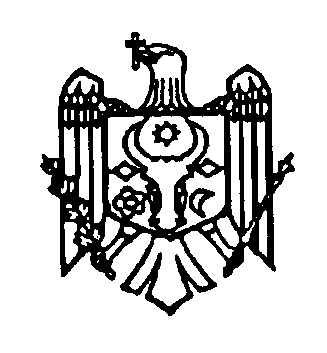 REPUBLICA MOLDOVAREPUBLIC  OF  MOLDOVAMINISTERUL INFRASTRUCTURII ȘI DEZVOLTĂRII REGIONALEMINISTRY OF INFRASTRUCTURE AND REGIONAL DEVELOPMENTChestionarul armatorului de înregistrare al naveiOwnership application for registering the ship A. DATE REFERITOARE A. SHIP’S PARTICULARSB. DATE REFERITOARE ENGINE PARTICULARSC. DATE REFERITOARE C. OWNER’S PARTICULARSD. DATE REFERITOARE LA ISM / OPERATORD. ISM / OPERATOR’S PARTICULARSE. DATE DE CONTACT ÎN CAZ DE URGENȚĂ 24 ORE (Obligatoriu)E. 24-HOUR EMERGENCY CONTACTSF. ANCHETA REFERITOARE F. APPLICATION FOR RADIO LICENCEG. DATE REFERITOARE G. DECLARANT’S PARTICULARSEu/Noi subsemnatul/subsemnaţii declar/declarăm următoarele:  I/We, whose name(s) is/are hereunto subscribed, hereby declare that:Eu/Noi sînt/sîntem autorizat/autorizaţi să fac /să facem această declaraţieI am/We are duly authorized to make this declaration;Toate datele menţionate în ancheta registrului din data ………… sînt corecteAll the particulars hereon and in the application form dated………………….are correctProprietatea navei este despărţită în 100 părţi  The property in the ship is divided into 100 shares; andNu există persoane în afara celor menţionate la secţia C, înregistrate în calitate de armator/armatori al/ai navei No person, other than those mentioned in section C is/are entitled to be registered as owner (s) of the ship.Eu/noi depun/depunem prezenta  declaraţie solemn şi conştient fiind încredinţat/încredinţaţi că ea este corectă şi validăAnd I/We make this solemn Declaration conscientiously believing the same to be true and by virtue Anexa nr. 2 la Regulile de înregistrare de Stat a navelor în Republica Moldova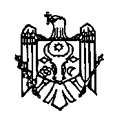 AGENȚIA NAVALĂ A REPUBLICII MOLDOVANAVAL AGENCY OF THE REPUBLIC OF MOLDOVACERTIFICAT PROVIZORIU DE ÎNREGISTRARE AL NAVEI SUB PAVILIONUL REPUBLICII MOLDOVAPROVISIONAL CERTIFICATE OF REGISTRY OF THE SHIP UNDER THE FLAG OF THE REPUBLIC OF MOLDOVAEmis în baza Hotărării Guvernului Republicii Moldova Nr. …. din ……  și atestă înregistrarea în Registrul de Stat al Navelor al Republicii Moldova a prezentei nave și dreptul de a naviga provizoriu sub pavilionul acestuia.Issued in terms of the Government Decision of the Republic of Moldova No….. from….. and certifies the registration of the ship in the State Ships Register of the Republic of Moldova and the provisional right to sail under its flag.Acest Certificat provizoriu de Înregistrare nu este un document de titlu de proprietate. Certificatul provizoriu a navei atestă dreptul provizoriu de a naviga sub pavilionul Republicii Moldova până la inspectarea acesteia de inspectorul stal-pavilion și trecerea permanentă din pavilionul precedent sub pavilionul național al Republicii Moldova. Orice tranzacție în perioada de înregistrare provizorie este interzisă iar acestea din urmă nu produc efecte juridice.This Provisional Certificate is not a document of title. The provisional certificate of the ship certifies the provisional right to sail under the flag of the Republic of Moldova until its inspection of flag state inspector and the transition from the previous flag to permanent registration under the national flag of the Republic of Moldova. Any transaction during the provisional registration period is prohibited and do not have legal effects.Persoana Împuternicită____________________________________Anexa nr. 3 la Regulile de înregistrare de Stat a navelor în Republica MoldovaAGENȚIA NAVALĂ A REPUBLICII MOLDOVANAVAL AGENCY OF THE REPUBLIC OF MOLDOVACERTIFICAT DE ÎNREGISTRARE AL NAVEI SUB PAVILIONUL REPUBLICII MOLDOVACERTIFICATE OF REGISTRY OF THE SHIP UNDER THE FLAG OF THE REPUBLIC OF MOLDOVAEmis în baza Hotărării Guvernului Republicii Moldova Nr. ……. din ……  și atestă înregistrarea în Registrul de Stat al Navelor al Republicii Moldova a prezentei nave și  dreptul de a naviga sub pavilionul acestuia.Issued in terms of the Government Decision of the Republic of Moldova No.……. from …… and certifies the registration of the ship in the State Ships Register of the Republic of Moldova and the right to sail under its flag.Acest Certificat de Înregistrare nu este un document de titlu de proprietate. Modificările de proprietate, adresa sau datele înregistrate privind nava trebuie să fie notificate Agenției Navale a Republicii Moldova în termen de 10 zile lucrătoare. Orice drept asupra navei are efect juridic din momentul înregistrării acestuia în Registrul de Stat al navelor. Pentru toate informațiile despre navă, orice persoană este în drept de a se adresa cu o cerere pentru eliberarea unui extras din Registrul de Stat al navelor.This Certificate of Registry is not a document of Title. Changes of ownership, address, or otherwise registered particulars should be notified to the Naval Agency of Republic of Moldova within 10 working days. Any rights regarding the ship are effective when registered in the State Register of Ships. For all information about the ship, any person is entitled to request an extract from the State Register of Ships.Persoana Împuternicită____________________________________Semnătura și ștampilaAnexa nr. 4 la Regulile de înregistrare de Stat a navelor în Republica MoldovaAGENȚIA NAVALĂ A REPUBLICII MOLDOVANAVAL AGENCY OF THE REPUBLIC OF MOLDOVACERTIFICAT PROVIZORIU DE ÎNREGISTRARE AL NAVEIÎNCHIRIATE ÎN CONDIȚII DE BAREBOAT/LEASINGSUB PAVILIONUL REPUBLICII MOLDOVAPROVISIONAL CERTIFICATE OF BAREBOAT-CHARTER/LEASING REGISTRYUNDER THE FLAG OF THE REPUBLIC OF MOLDOVAEmis în baza Hotărării Guvernului Republicii Moldova Nr. ……. din ……  și atestă înregistrarea în Registrul de Stat al Navelor al Republicii Moldova a prezentei nave și dreptul provizoriu de a naviga sub pavilionul acestuia.Issued in terms of the Government Decision of the Republic of Moldova No.……. from …… and certifies the registration of the ship in the State Ships Register of the Republic of Moldova and the provisional right to sail under its flag.Acest Certificat de Înregistrare nu este un document de titlu de proprietate. Navlositorul navei nu este proprietarul navei. Acest certificat provizoriu de înregistrare a navei în condiții de Bareboat/leasing nu este destinat pentru înregistrare permanentă a navei sub pavilionul Republicii Moldova. Este necesar ca înregistrarea subiacentă să fie consultată în privința gajurilor sau altor grevări asupra navei. Certificatul provizoriu a navei atestă dreptul provizoriu de a naviga sub pavilionul Republicii Moldova până la inspectarea acesteia si finisarea procedurii de înregistrare a navei închiriate în condiții de bareboat sau leasing.This Provisional Certificate of Registry is not a document of Title. The Bareboat-Charterer is not the legal owner of the ship l. This Bareboat Certificate is neither intended to grant permanent registration to the ship under the Republic of Moldova Flag. The Underlying Registration should be consulted on possible liens or encumbrances over the ship. The provisional certificate of the ship attests the provisional right to sail under the flag of the Republic of Moldova until its inspection and completion of the registration procedure of the chartered ship.Persoana Împuternicită____________________________________Semnătura și ștampilaAnexa nr. 5 la Regulile de înregistrare de Stat a navelor în Republica MoldovaAGENȚIA NAVALĂ A REPUBLICII MOLDOVANAVAL AGENCY OF THE REPUBLIC OF MOLDOVACERTIFICAT DE ÎNREGISTRARE AL NAVEIÎNCHIRIATE ÎN CONDIȚII DE BAREBOAT/LEASINGSUB PAVILIONUL REPUBLICII MOLDOVACERTIFICATE OF BAREBOAT-CHARTER/LEASING REGISTRYUNDER THE FLAG OF THE REPUBLIC OF MOLDOVAEmis în baza Hotărării Guvernului Republicii Moldova Nr. ……. din ……  și atestă înregistrarea în Registrul de Stat al Navelor al Republicii Moldova a prezentei nave și  dreptul de a naviga sub pavilionul acestuia.Issued in terms of the Government Decision of the Republic of Moldova No.……. from …… and certifies the registration of the ship in the State Ships Register of the Republic of Moldova and the right to sail under its flag.Acest Certificat de Înregistrare nu este un document de titlu de proprietate. Navlositorul navei nu este proprietarul navei. Acest certificat de înregistrare a navei în condiții de Bareboat/leasing nu este destinat pentru înregistrare permanentă a navei sub pavilionul Republicii Moldova. Este necesar ca înregistrarea subiacentă să fie consultată în privința gajurilor sau altor grevări asupra navei.This Certificate of Registry is not a document of Title. The Bareboat-Charterer is not the legal owner of the ship. This Bareboat Certificate is neither intended to grant permanent registration to the ship under the Republic of Moldova Flag. The Underlying Registration should be consulted on possible liens or encumbrances over the ship.Persoana Împuternicită____________________________________Semnătura și ștampilaAnexa nr. 6 la Regulile de înregistrare de Stat a navelor în Republica MoldovaAGENȚIA NAVALĂ A REPUBLICII MOLDOVANAVAL AGENCY OF THE REPUBLIC OF MOLDOVACERTIFICAT DE ÎNREGISTRARE AL NAVEI PENTRU VOIAJ UNIC SUB PAVILIONUL REPUBLICII MOLDOVACERTIFICATE OF REGISTRY OF THE SHIP FOR A SINGLE VOYAGE UNDER THE FLAG OF THE REPUBLIC OF MOLDOVAEmis în baza Hotărării Guvernului Republicii Moldova Nr. ……. din ……  și atestă înregistrarea temporară în Registrul de Stat al Navelor al Republicii Moldova a prezentei nave și  dreptul de a naviga sub pavilionul acestuia.Issued in terms of the Government Decision of the Republic of Moldova No.……. from …… and certifies the temporary registration of the ship in the State Ships Register of the Republic of Moldova and the right to sail under its flag.Acest certificat nu este un document de titlu de proprietate. Acest certificat de înregistrare a navei pentru voiaj unic nu este destinat pentru înregistrare permanentă a navei sub pavilionul Republicii Moldova. Acest certificat stabilește condiții obligatorii pentru navigația navei sub pavilionul Republicii Moldova în condiții speciale și este valabil pînă la expirarea acestuia. Din data expirării acestui certificat înregistrarea navei nu mai este valabilă iar nava pierde dreptul de navigație sub pavilionul acesteia.This Certificate is not a document of Title. This certificate of registration of the ship for a single voyage is not intended for permanent registration of the ship under the flag of the Republic of Moldova. This certificate establishes mandatory special conditions for the navigation of the ship under the flag of the Republic of Moldova and is valid until its expiration. From the expiry of this certificate the registration of the ship is no longer valid and the ship loses the right to navigate under its flag.Persoana Împuternicită____________________________________Semnătura și ștampilaAnexa nr. 7 la Regulile de înregistrare de Stat a navelor în Republica MoldovaAGENȚIA NAVALĂ A REPUBLICII MOLDOVANAVAL AGENCY OF THE REPUBLIC OF MOLDOVACERTIFICAT DE ÎNREGISTRARE AL NAVEI PENTRU CONSERVARE ÎN REGISTRUL DE STAT AL NAVELOR AL REPUBLICII MOLDOVACERTIFICATE OF REGISTRATION OF THE SHIP FOR CONSERVATIONIN THE STATE SHIPS REGISTER OF THE REPUBLIC OF MOLDOVAEmis în baza Hotărării Guvernului Republicii Moldova Nr. ……. din …… și în conformitate cu datele din Registrul de Stat al navelor al Republicii Moldova se certifică faptul suspendării dreptului de navigație a prezentei nave pentru conservarea temporară a acesteia. Issued in terms of the Government Decision of the Republic of Moldova No.……. from ……  and according to the data entered into the State Ship register of the Republic of Moldova is certified the fact of suspension of the right to navigate and to serve for temporary for conservation of it.Se certifică faptul că Proprietarul navei menționate mai sus, care este înregistrat în mod corespunzător în Registrul de Stat al navelor din Republica Moldova, a solicitat/modificat statutul navei în Registru cu suspendarea navigării pentru conservarea navei pe o perioadă determinată cu obligativitatea respectării condițiilor de conservare a navei. This is to certify that the Owners of the above-metioned ship, which is duly registered in the State Ships register of the Republic of Moldova, requested / amended the status of the ship in the Register with the suspension of navigation for the conservation of the ship for a determined period with the obligation to comply with the conditions imposed for conservation of the ship.Persoana Împuternicită____________________________________Semnătura și ștampilăAnexa nr. 8 la Regulile de înregistrare de Stat a navelor în Republica MoldovaAGENȚIA NAVALĂ A REPUBLICII MOLDOVANAVAL AGENCY OF THE REPUBLIC OF MOLDOVACERTIFICAT DE ÎNREGISTRARE AL NAVEI DE NAVIGAȚIE INTERNĂ ÎN CONSTRCUȚIEÎN REGISTRUL DE STAT AL NAVELOR AL REPUBLICII MOLDOVACERTIFICATE OF REGISTRATION OF THE INLAND WATERWAY SHIP IN CONSTRCUTIONIN THE STATE SHIPS REGISTER OF THE REPUBLIC OF MOLDOVAEmis în baza Hotărării Guvernului Republicii Moldova Nr. ……. din …… și atestă înregistrarea în Registrul de Stat al Navelor al Republicii Moldova a prezentei navei de navigație internă în construcție. Issued in terms of the Government Decision of the Republic of Moldova No.……. from ……  certifies the registration of the inland waterway ship in the State Ships Register of the Republic of MoldovaAcest Certificat de Înregistrare nu este un document de titlu de proprietate. Modificările de proprietate, adresa sau datele înregistrate privind nava trebuie să fie notificate Agenției Navale a Republicii Moldova în termen de 10 zile lucrătoare. Orice drept asupra navei are efect juridic din momentul înregistrării acestuia în Registrul de Stat al navelor. Pentru toate informațiile despre navă, orice persoană este în drept de a se adresa cu o cerere pentru eliberarea unui extras din Registrul de Stat al navelor.This Certificate of Registry is not a document of Title. Changes of ownership, address, or otherwise registered particulars should be notified to the Naval Agency of Republic of Moldova within 10 working days. Any rights regarding the ship are effective when registered in the State Register of Ships. For all information about the ship, any person is entitled to request an extract from the State Register of Ships.Persoana Împuternicită____________________________________Anexa nr. 9 la Regulile de înregistrare de Stat a navelor în Republica MoldovaREGISTRULDE STAT AL NAVELOR AL REPUBLICII MOLDOVADeţinătorul registrului_________________________________________________Organul de control___________________________________________________De la „___” ________________________  ____________Pînă la „___” _______________________ ____________Se păstrează ______________________ aniPartea A1. Denumirea navei________________________________________________________                                                     (prezentă)                                                 (anterioară)2. Portul (locul) înregistrării precedent______________________________________________________________________________________________________________________________________________________________________________________3. Numărul certificatului de naţionalitate eliberat________________________________4. Data anulării înregistrării precedente________________________________________5. Numărul de identitate al IMO/ ENI_________________________________________6. Semnalul de apel_______________________________________________________7. Denumirea şantierului naval_____________________________________________________________________________________________________________________8. Anul construcţiei_______________________________________________________9. Tipul şi destinaţia navei_________________________________________________________________________________________________________________________10. Zonele de navigaţie_________________________________________________________________________________________________________________________________________________________________________________________________________________________________________________________________________11. Dimensiunile navei:	Lungimea__________________ m  Lăţimea___________________________ m	Înalţimea______________________m  	Pescajul_______________________m ________________________________m                                       (la plină încărcare)                                                             (în balast)Înălţimea bordului liber______________________________ cm	Capacitatea de încărcare brută___________________  netă___________________                                                                      (deadweight)	Tonajul brut_______________________  net______________________________	Deplasamentul navei_________________________________________________12. Numărul, tipul şi puterea totală a motoarelor principale____________________________________________________________________________________________________________________________________________________________________________________________________________________________________________13.Materialul principal al corpului navei_______________________________________14.Numărul de înregistrare (de ordine) a navei________________________________________________________________________________________________________15. Funcţia, numele, prenumele, semnătura____________________________________ _______________________________________________________________________  Partea B1. Dreptul de proprietate, dreptul de gestionare şi dreptul de dirijare operativă _________________________________________________________________________________________________________________________________________________________________________________________________________2. Numele (denumirea) deţinătorului de drept _______________________________________________________________________________________________3. Datele de identificare/rechizitele persoanei______________________________________________________________________________________________________________________________________________________________________________________________________________________________________________________________________________________________________4. Tipul de proprietate şi mărimea cotei în proprietate_____________________________________________________________________________________________________________________________________________________________________________________________________________________________5. Adresa proprietarului (proprietarilor)____________________________________________________________________________________________________________________________________________________________________________________________________________________________________________________________________________________________________________________________________________________________________________6. Numele (denumirea) şi adresa armatorului________________________________________________________________________________________________________________________________________________________________________________________________________________________________________________________________________________________________________________________________________________________________________7. Denumirea şi rechizitele documentelor prezentate__________________________________________________________________________________________________________________________________________________________________________________________________________________________________________________________________________________________________________________________________________________________________________________________________________________________________________________________________________________________________________________________________________________________________________________________________________________________________________8. Numărul certificatului de proprietate asupra navei eliberat_________________9. Data introducerii înscrierilor___________________________________________________________________________________________________________10. Funcţia, numele, prenumele, semnătura___________________________________________________________________________________________________________________________________________________________________Partea C1. Drepturile reale, grevările dreptului de proprietate şi altor drepturi asupra navei______________________________________________________________________________________________________________________________________________________________________________________________________________________________________________________________________________________________________________________________________________________________________________________________________________________________________________________________________________________________________________________________________________________________________________________________________________________________________________________________________________________________________________________________________________________________________________________________________________________________________________________________________________________________________________________________________________________________________________________________________________________________________________________________________________________________________________________________________________________________________________________________________________________________________________________________________________________________________2. Conţinutul grevării, perioada de validitate______________________________________________________________________________________________________________________________________________________________________________________________________________________________________________________________________________________________________________________________________________________________________________________________________________________________________________________________________________________________________________________________________________________________________________________________________________________________________________________________________________________________________________________________________________________________________________________________________________________________________________________3. Persoanele în favoarea cărora se grevează drepturile________________________________________________________________________________________________________________________________________________________________________________________________________________________________________________________________________________________________________________________________________________________________________________________________________________________________________________________________________________________________________________________________________________________________________________________________________________________________________4. Denumirea documentului, perioada de validitate___________________________________________________________________________________________________________________________________________________________________________________________________________________________________________________________________________________________________________________________________________________________________________________________________________________________________________________________________________________________________________________________________________________________________________________________________________________________________________5. Datele referitoare la debitorul ipotecar_________________________________________________________________________________________________________________________________________________________________________________________________________________________________________________________________________________________________________________________________________________________________________________________________________________________________________________________________________________________________________________________________________________________________________________________________6. Datele referitoare la creditorul ipotecar sau la faptul că ipoteca este stabilită pe depunător__________________________________________________________________________________________________________________________________________________________________________________________________________________________________________________________________________________________________________________________________7. Mărimea maximă a circumstanţelor de ipotecă___________________________________________________________________________________________________________________________________________________________________________________________________________________________________________________________________________________________________8. Două sau mai multe nave (fiecare navă aparte)________________________________________________________________________________________________________________________________________________________________________________________________________________________________________________________________________________________________________________________________________________________________________________________________________________________________________________________________________________________________________9. Data expirării ipotecii____________________________________________________________________________________________________________________________________________________________________________________________________________________________________________________10. Funcţia, numele, prenumele, semnătura_______________________________ __________________________________________________________________Anexa nr. 10 la Regulile de înregistrare de Stat a navelor în Republica MoldovaJURNALULDE EVIDENŢĂ A DOCUMENTELOR PENTRUÎNREGISTRAREA NAVELOR MARITIME ȘI NAVELOR DE NAVIGAȚIE INTERNĂ1. Denumirea navei________________________  __________________________                                            (prezentă)                                        (anterioară)2. Numărul de înregistrare______________________________________________3. Denumirea şi sediul beneficiarului ________________________________________________________________________________________________________________________________________________________________________4. Documentele prezentate cu cererea de înregistrare________________________________________________________________________________________________________________________________________________________________________________________________________________________________________________________________________________________________________________________________________________________________________________________________________________________________________________________________________________________________________________________________________________________________________________________________________________________________________________________________________________________________________________________________________________________________________________________________________________________________________________________________________________________________________________________________________________________________________________________________________________________________________________________________________________________________________________________________________________________________________________________________________________________________________________________________________________________________________________________________________________________________________________________________5. Documentele eliberate după înregistrarea navei ______________________________________________________________________________________________________________________________________________________________________________________________________________________________________________________________________________________________________________________________________________________________________________________________________________________________________________________________________________________________________________________________________________________________________________________________________________________________________________________________________________________________________________6. Funcția, numele, prenumele, semnătura__________________________________________________________________________________________________7. Notă________________________________________________________________________________________________________________________________________________________________________________________________________________________________________________________________________________________________________________________________________________________________________________________________________________________________________________________________________________________________________________________________________________________________________________________________________________________________________________________________________________________________________________________________________________________________________________________________________________________________________________________________________________________________________________________________________________________________________________________________________________________________________________________________________________________________________________________________________________________________________________________________________________________________________________________________________________________________________________________________________________________________________________________________________________________________________________________________________________________________________________________________________________________________________________________________________________________________________________________________________________________________________________________________________________________________________________________________________________________________________________________________________________________________________________________________________________________________________________________________________________________________________________________________________________________________________________________________________________________________________________________________________________________________________________________________________________________________________________________________________________________________________________________________________________________________________________________________________________________________________________________________________________________________________________________________________________________________________________________________________________________________________________________________________________________________________________________________________________________________________________________________________________________________________________________________________________________________________________________________________________________________________________________________________________________________________________________________________________________________________________________________________________________________________________________________________________________________________________________________________________________________________________________________________________________________________________________________________________________________Anexa nr. 11 la Regulile de înregistrare de Stat a navelor în Republica MoldovaAGENȚIA NAVALĂ A REPUBLICII MOLDOVANAVAL AGENCY OF THE REPUBLIC OF MOLDOVACERTIFICAT DE SUSPENDARE AL NAVEI DIN REGISTRUL DE STAT AL NAVELOR AL REPUBLICII MOLDOVACERTIFICATE OF SUSPENSION OF THE SHIP FROM THE STATE SHIP REGISTER OF THE REPUBLIC OF MOLDOVAEmis în baza Hotărării Guvernului Republicii Moldova Nr. ……. din …… și în conformitate cu datele din Registrul de Stat al navelor al Republicii Moldova se certifică faptul suspendării dreptului de navigație a prezentei nave sub pavilionul Republicii Moldova pentru a servi la înregistrare temporară sub pavilion străin în condiții de Bareboat/leasing.Issued in terms of the Government Decision of the Republic of Moldova No.……. from ……  and according to the data entered into the State Ship register of the Republic of Moldova is certified the fact of suspension of the right to fly the Republic of Moldova Flag and to serve for temporary registration under a foreign flag under Bareboat-charter conditions.Se certifică faptul că Proprietarul navei menționate mai sus, care este înregistrată în mod corespunzător în Registrul de Stat al navelor din Republica Moldova, au încheiat un acord în formă scrisă un acord de închiriere a navei în condiții de bareboat/leasing cu Navlositorul menționat mai sus, pentru înregistrare temporară și navigație sub pavilion străin până la expirarea acestui certificat.This is to certify that the Owners of the above-metioned ship, which is duly registered in the State Ships register of the Republic of Moldova, have entered into a written Bareboat Charter agreement with the above-mentioned bareboat-charterer, for further temporary registration and navigation under a foreign flag for until the expiry of this certificate.Persoana Împuternicită____________________________________Semnătura și ștampilaAnexa nr. 12 la Regulile de înregistrare de Stat a navelor în Republica MoldovaAGENȚIA NAVALĂ A REPUBLICII MOLDOVANAVAL AGENCY OF THE REPUBLIC OF MOLDOVACERTIFICAT DE RADIERE AL NAVEI DIN REGISTRUL DE STAT AL NAVELOR AL REPUBLICII MOLDOVACERTIFICATE OF DELETION OF THE SHIP FROM THE STATE SHIP REGISTER OF THE REPUBLIC OF MOLDOVAEmis în baza Hotărării Guvernului Republicii Moldova Nr. ……. din ……  certifică faptul radierii navei din Registrul de Stat al navelor al Republicii Moldova.Issued in terms of the Government Decision of the Republic of Moldova No.……. from …… certifies the fact of deletion of the ship from the State Ships Register of the Republic of Moldova.Se certifică faptul că înregistrarea navei menționate mai sus este radiată definitiv la data indicată mai jos și înscrierea făcută în Registrul de Stat al navelor din Republica Moldova și nu mai are dreptul de a naviga sub pavilionul acesteia.This is to certify that the above-mentioned ship is permanent deleted on the date given below and entry made in the State Ship Registry of the Republic of Moldova and has no more right to navigate under its Flag.Persoana Împuternicită____________________________________Semnătura și ștampilaGUVERNUL REPUBLICII MOLDOVAH O T Ă R Î R E nr. _______  din _________________________________2022ChișinăuGUVERNUL REPUBLICII MOLDOVAH O T Ă R Î R E nr. _______  din _________________________________2022ChișinăuGUVERNUL REPUBLICII MOLDOVAH O T Ă R Î R E nr. _______  din _________________________________2022Chișinău1. Denumirea navei propuseName of ahip to be given 2.Denumirea prezentă a navei     Present name of ship3. Numărul oficial IMO/ENI IMO / ENI number4. Pavilionul prezent / precedent     Current / previous Flag5. Tipul navei    Type of ship6. Anul de construcţie    Year build7. Tonajul brut     Gross tonnage8. Tonajul net     Net tonnage 9. Lungimea în metri     Length meters10. Lăţimea în metri       Breadth in meters11. Pescajul în metri       Depth in meters12. Materialul corpului       Hull material13. Locul de construcţie        Place of built14. Şantierul naval       Builder’s name14. Şantierul naval       Builder’s name15. Locul de construcţie        Place of built16. Numărul motoarelor       Number of engines17. Tipul motoarelor        Type of engine18. Modelul şi producătorul       Model and manufacturer19. Anul de producţie        Year made20. Putere (kW)       Power (kW)21. Viteza estimată a navei (noduri)Estimated speed of ship (knots)22. Numele / denumirea complet(ă)       Full name22. Numele / denumirea complet(ă)       Full name23. Adresa completă juridică și operațională / IMO Nr.       Full address of registry and operational / IMO No.23. Adresa completă juridică și operațională / IMO Nr.       Full address of registry and operational / IMO No.24. Denumirea persoanei responsabile / Directori(i) și date pașaport sau IDNP       Name of person in charge / Director(s) and passport data or ID No.24. Denumirea persoanei responsabile / Directori(i) și date pașaport sau IDNP       Name of person in charge / Director(s) and passport data or ID No.24. Denumirea persoanei responsabile / Directori(i) și date pașaport sau IDNP       Name of person in charge / Director(s) and passport data or ID No.24. Denumirea persoanei responsabile / Directori(i) și date pașaport sau IDNP       Name of person in charge / Director(s) and passport data or ID No.25. Telefon/Fax:       Telephone/Fax:26. Telefon Mobil:       Mobile Telephone:26. Telefon Mobil:       Mobile Telephone:27. E-mail:        E-mail:28. Numele complet al deținătorilor/acționarilor, proporția cotelor % și datele pașaportului sau IDNP     Full name of Shareholders , proportion shares % and passport data or ID No.28. Numele complet al deținătorilor/acționarilor, proporția cotelor % și datele pașaportului sau IDNP     Full name of Shareholders , proportion shares % and passport data or ID No.28. Numele complet al deținătorilor/acționarilor, proporția cotelor % și datele pașaportului sau IDNP     Full name of Shareholders , proportion shares % and passport data or ID No.28. Numele complet al deținătorilor/acționarilor, proporția cotelor % și datele pașaportului sau IDNP     Full name of Shareholders , proportion shares % and passport data or ID No.29. Numele / denumirea complet(ă)       Full name29. Numele / denumirea complet(ă)       Full name30. Adresa completă juridică și operațională / IMO Nr.       Full address of registry and operational / IMO No.30. Adresa completă juridică și operațională / IMO Nr.       Full address of registry and operational / IMO No.31. Denumirea persoanei responsabile / Directori(i) și date pașaport sau IDNP       Name of person in charge / Director(s) and passport data or ID No.31. Denumirea persoanei responsabile / Directori(i) și date pașaport sau IDNP       Name of person in charge / Director(s) and passport data or ID No.31. Denumirea persoanei responsabile / Directori(i) și date pașaport sau IDNP       Name of person in charge / Director(s) and passport data or ID No.31. Denumirea persoanei responsabile / Directori(i) și date pașaport sau IDNP       Name of person in charge / Director(s) and passport data or ID No.32. Telefon/Fax:       Telephone/Fax:33. Telefon Mobil:       Mobile Telephone:33. Telefon Mobil:       Mobile Telephone:34. E-mail:        E-mail:35. Numele complet al deținătorilor/acționarilor, proporția cotelor % și datele pașaportului sau IDNP     Full name of Shareholders , proportion shares % and passport data or ID No.35. Numele complet al deținătorilor/acționarilor, proporția cotelor % și datele pașaportului sau IDNP     Full name of Shareholders , proportion shares % and passport data or ID No.35. Numele complet al deținătorilor/acționarilor, proporția cotelor % și datele pașaportului sau IDNP     Full name of Shareholders , proportion shares % and passport data or ID No.35. Numele complet al deținătorilor/acționarilor, proporția cotelor % și datele pașaportului sau IDNP     Full name of Shareholders , proportion shares % and passport data or ID No.36. Numele complet       Full name36. Numele complet       Full name37. Adresa completă       Full address 37. Adresa completă       Full address 38. Telefon/Fax:       Telephone/Fax:39. Telefon Mobil:       Mobile Telephone:39. Telefon Mobil:       Mobile Telephone:40. E-mail:        E-mail:41. Licența        Licensee42. Semnal de apel /MMSI       Call sign   / MMSI43. Organizația responsabilă pentru decontările radio       Entity responsible for radio accounts43. Organizația responsabilă pentru decontările radio       Entity responsible for radio accounts44. Sursa primară de alimentare electrică      Primary electrical supply45. Sursa de avarie de alimentare electrică     Emergency electrical supply46. Semnalul digital selectiv      se solicită ? Da/nu       Selective call number required  Yes/No47. Domeniu economic       Trading area48. Aparatura de emitere      Transmitting Apparatus48. Aparatura de emitere      Transmitting ApparatusProdusulManufacturerTipul, numărulType NumberPuterea de emisie (Watt)Output power (watts)Banda de frecvenţăFrequency BandEmisieEmissionTelefonieTelephoneTelefonieTelephoneMF/HFMF/HFMF/HFMF/HFVHFVHF1VHFVHF2VHFVHF3RadarRadar1RadarRadar2RadarRadar3SatelitSatellite1SatelitSatellite2SatelitSatellite3EPIRBEPIRB1EPIRBEPIRB2SARTSART1SARTSART2Portabil la bordOnboard Portable1Portabil la bordOnboard PortableVHFPortabil la bordOnboard PortableUHFAeronauticalAeronauticalBarca de salvareLifeboat 1 si 21Barca de salvareLifeboat 1 si 22Digital SelectivSelective callingDigital SelectivSelective callingLRITLRITLRITLRITAISAISAISAISAlteleMiscellaneous1AlteleMiscellaneous2AlteleMiscellaneous3AlteleMiscellaneous4AlteleMiscellaneous5AlteleMiscellaneous649. Aparatura de recepție      Receiving Apparatus49. Aparatura de recepție      Receiving ApparatusProdusulManufacturerTipul, numărulType NumberPuterea de emisie (Watt)Output power (watts)Banda de frecvenţăFrequency BandHF/PrincipaleMain/HFHF/PrincipaleMain/HFDe urgențăEmergencyDe urgențăEmergencyAlarma automată telegraficăAuto alarm telegraphyAlarma automată telegraficăAuto alarm telegraphyMetoda automată de recepționareAutomatic keying deviceMetoda automată de recepționareAutomatic keying deviceReceptor telefonic de gardăTelephone watch keeping receiverReceptor telefonic de gardăTelephone watch keeping receiverGeneratorul alarmei telefoniceTelephone alarm signal generatorGeneratorul alarmei telefoniceTelephone alarm signal generatorSekector de direcțieDirection finderSekector de direcțieDirection finderNavtexNavtexNavtexNavtexAlteleMiscellaneous1AlteleMiscellaneous2AlteleMiscellaneous3AlteleMiscellaneous4AlteleMiscellaneous5AlteleMiscellaneous650. Instalaţia radio GMDSSGMDSS Radio installations50. Instalaţia radio GMDSSGMDSS Radio installationsProdusulManufacturerTipul, numărulType NumberTipul, numărulType NumberPuterea de emisie (Watt)Output power        (watts)Puterea de emisie (Watt)Output power        (watts)Banda de frecvenţăFrequency BandEmisieEmissionEmisieEmissionVHF radiotelefonieVHF radio telephoneVHF radiotelefonieVHF radio telephoneVHF/DSC dispozitiv de codareVHF/DSC  encoderVHF/DSC dispozitiv de codareVHF/DSC  encoderVHF/DSC receptor de gardăVHF/DSC watch receiverVHF/DSC receptor de gardăVHF/DSC watch receiverMF radiotelefonieMF radio telephoneMF radiotelefonieMF radio telephoneMF/DSC dispozitiv de codareMF/DSC encoderMF/DSC dispozitiv de codareMF/DSC encoderMF/DSC receptor de gardăMF/DSC watch receiverMF/DSC receptor de gardăMF/DSC watch receiverMF/HF radiotelefonieMF/HF radiotelephoneMF/HF radiotelefonieMF/HF radiotelephoneMF/HF/DSC dispozitiv de codareMF/HF/DSC encoderMF/HF/DSC dispozitiv de codareMF/HF/DSC encoderMF/HF/DSC receptor de gardăMF/HF/DSC watch receiverMF/HF/DSC receptor de gardăMF/HF/DSC watch receiverInmarsat sistemul satelitar de urgenţăInmarsat SESInmarsat sistemul satelitar de urgenţăInmarsat SESNavtexNavtexNavtexNavtexEGC receptorEGC receiverEGC receptorEGC receiverHF telegraf cu imprimare directăHF direct printing telegraphyHF telegraf cu imprimare directăHF direct printing telegraphyEPIRB satelitarSatellite EPIRBEPIRB satelitarSatellite EPIRBVHF EPIRBVHF EPIRBVHF EPIRBVHF EPIRBReflector radarRadar transponderReflector radarRadar transponder2182kHz generator de gardă2182 kHz watch keeping generator2182kHz generator de gardă2182 kHz watch keeping generator2182 kHz generatorul alarmei2182 kHz alarm signal generator2182 kHz generatorul alarmei2182 kHz alarm signal generatorVHF bărcii de salvareLifeboat VHFVHF bărcii de salvareLifeboat VHFAlteleMiscellaneousAlteleMiscellaneous1AlteleMiscellaneousAlteleMiscellaneous2AlteleMiscellaneousAlteleMiscellaneous3AlteleMiscellaneousAlteleMiscellaneous4AlteleMiscellaneousAlteleMiscellaneous5AlteleMiscellaneousAlteleMiscellaneous651. Denumirea completă       Full name 52. Adresa completă       Full address53. Naţionalitatea         Nationality54. Statutul declarantului        Status of declarant 54. Statutul declarantului        Status of declarant 54. Statutul declarantului        Status of declarant  Directorul companiei armator    Secretarul companiei armator   Mandat / Procură      Director of owning corporation                        Secretary of owning corporation                  Power of attorney Directorul companiei armator    Secretarul companiei armator   Mandat / Procură      Director of owning corporation                        Secretary of owning corporation                  Power of attorney Directorul companiei armator    Secretarul companiei armator   Mandat / Procură      Director of owning corporation                        Secretary of owning corporation                  Power of attorney55. Numele şi semnătura declarantului       Name (s) and signature (s) of declarant (s)      56. Data declarării:        Declared before me on (date):57. Data și Locul:         Date and Place:58. Semnătura şi funcţia persoanei care primeşte  declaraţia:         Signature and Qualification of person taking declaration	Nr. de înregistrare	No. of RegistryDenumirea NaveiName of ShipDenumirea NaveiName of ShipData înregistrăriiDate of registryIMO/ENI Nr.IMO/ENI No.Semnal de apel / MMSICall Sign /MMSISemnal de apel / MMSICall Sign /MMSIPortul de înregistrarePort of RegistryTipul NaveiType of ShipAnul și locul construcției Year and place of buildAnul și locul construcției Year and place of buildMaterialul principal al corpuluiMain material used to construct hullNumărul, tipul și puterea motoarelorNumber, type and power of enginesNumărul, tipul și puterea motoarelorNumber, type and power of enginesOrganizația emitentă a certificatului de tonaj ce atestă dimensiunile principale a navei The organization issuing the tonnage certificate attesting to the main dimensions of the shipOrganizația emitentă a certificatului de tonaj ce atestă dimensiunile principale a navei The organization issuing the tonnage certificate attesting to the main dimensions of the shipLungimeaLengthLățimeaBreadthLățimeaBreadthPescajulDepthTonajul BrutGross TonnageTonajul BrutGross TonnageTonajul NetNet TonnageTonajul NetNet TonnageProprietarul navei, adresa de înregistrare și rechizitele documentelor în baza cărora a fost înregistrat dreptulOwnership, address of registry and particulars of the documents whereunder the ship has been registeredProprietarul navei, adresa de înregistrare și rechizitele documentelor în baza cărora a fost înregistrat dreptulOwnership, address of registry and particulars of the documents whereunder the ship has been registeredProprietarul navei, adresa de înregistrare și rechizitele documentelor în baza cărora a fost înregistrat dreptulOwnership, address of registry and particulars of the documents whereunder the ship has been registeredProprietarul navei, adresa de înregistrare și rechizitele documentelor în baza cărora a fost înregistrat dreptulOwnership, address of registry and particulars of the documents whereunder the ship has been registeredNavlositorul navei, adresa de înregistrare și rechizitele documentelor în baza cărora a fost înregistrat dreptulBareboat-charterer, address of registry and particulars of the documents where under the right has been registeredNavlositorul navei, adresa de înregistrare și rechizitele documentelor în baza cărora a fost înregistrat dreptulBareboat-charterer, address of registry and particulars of the documents where under the right has been registeredNavlositorul navei, adresa de înregistrare și rechizitele documentelor în baza cărora a fost înregistrat dreptulBareboat-charterer, address of registry and particulars of the documents where under the right has been registeredNavlositorul navei, adresa de înregistrare și rechizitele documentelor în baza cărora a fost înregistrat dreptulBareboat-charterer, address of registry and particulars of the documents where under the right has been registeredDenumirea precedentă a navei, dacă aceasta a navigat sub pavilionul statului străin şi portul precedent de înregistrareThe previous name of the ship if she sailed under foreign flag and her previous port of registryDenumirea precedentă a navei, dacă aceasta a navigat sub pavilionul statului străin şi portul precedent de înregistrareThe previous name of the ship if she sailed under foreign flag and her previous port of registryDenumirea precedentă a navei, dacă aceasta a navigat sub pavilionul statului străin şi portul precedent de înregistrareThe previous name of the ship if she sailed under foreign flag and her previous port of registryDenumirea precedentă a navei, dacă aceasta a navigat sub pavilionul statului străin şi portul precedent de înregistrareThe previous name of the ship if she sailed under foreign flag and her previous port of registryPrezența impiedimentelor, gajurilor, interdicțiilor la data eliberării certificatuluiPresence of encumbrances, mortgages, interdictions at the date of issuance of this certificatePrezența impiedimentelor, gajurilor, interdicțiilor la data eliberării certificatuluiPresence of encumbrances, mortgages, interdictions at the date of issuance of this certificatePrezența impiedimentelor, gajurilor, interdicțiilor la data eliberării certificatuluiPresence of encumbrances, mortgages, interdictions at the date of issuance of this certificatePrezența impiedimentelor, gajurilor, interdicțiilor la data eliberării certificatuluiPresence of encumbrances, mortgages, interdictions at the date of issuance of this certificateData emiteriiDate of issueValabil dinValid from	Nr. de înregistrare	No. of RegistryDenumirea NaveiName of ShipDenumirea NaveiName of ShipData înregistrăriiDate of registryIMO/ENI Nr.IMO/ENI No.Semnal de apel / MMSICall Sign / MMSISemnal de apel / MMSICall Sign / MMSIPortul de înregistrarePort of RegistryTipul NaveiType of ShipAnul și locul construcției Year and place of buildAnul și locul construcției Year and place of buildMaterialul principal al corpuluiMain material used to construct hullNumărul, tipul și puterea motoarelorNumber, type and power of enginesNumărul, tipul și puterea motoarelorNumber, type and power of enginesOrganizația emitentă a certificatului de tonaj ce atestă dimensiunile principale a navei The organization issuing the tonnage certificate attesting to the main dimensions of the shipOrganizația emitentă a certificatului de tonaj ce atestă dimensiunile principale a navei The organization issuing the tonnage certificate attesting to the main dimensions of the shipLungimeaLengthLățimeaBreadthLățimeaBreadthPescajulDepthTonajul BrutGross TonnageTonajul BrutGross TonnageTonajul NetNet TonnageTonajul NetNet TonnageProprietarul navei, adresa de înregistrare și rechizitele documentelor în baza cărora a fost înregistrat dreptulOwnership, address of registry and particulars of the documents whereunder the ship has been registeredProprietarul navei, adresa de înregistrare și rechizitele documentelor în baza cărora a fost înregistrat dreptulOwnership, address of registry and particulars of the documents whereunder the ship has been registeredProprietarul navei, adresa de înregistrare și rechizitele documentelor în baza cărora a fost înregistrat dreptulOwnership, address of registry and particulars of the documents whereunder the ship has been registeredProprietarul navei, adresa de înregistrare și rechizitele documentelor în baza cărora a fost înregistrat dreptulOwnership, address of registry and particulars of the documents whereunder the ship has been registeredNavlositorul navei, adresa de înregistrare și rechizitele documentelor în baza cărora a fost înregistrat dreptulBareboat-charterer, address of registry and particulars of the documents where under the right has been registeredNavlositorul navei, adresa de înregistrare și rechizitele documentelor în baza cărora a fost înregistrat dreptulBareboat-charterer, address of registry and particulars of the documents where under the right has been registeredNavlositorul navei, adresa de înregistrare și rechizitele documentelor în baza cărora a fost înregistrat dreptulBareboat-charterer, address of registry and particulars of the documents where under the right has been registeredNavlositorul navei, adresa de înregistrare și rechizitele documentelor în baza cărora a fost înregistrat dreptulBareboat-charterer, address of registry and particulars of the documents where under the right has been registeredDenumirea precedentă a navei, dacă aceasta a navigat sub pavilionul statului străin şi portul precedent de înregistrareThe previous name of the ship if she sailed under foreign flag and her previous port of registryDenumirea precedentă a navei, dacă aceasta a navigat sub pavilionul statului străin şi portul precedent de înregistrareThe previous name of the ship if she sailed under foreign flag and her previous port of registryDenumirea precedentă a navei, dacă aceasta a navigat sub pavilionul statului străin şi portul precedent de înregistrareThe previous name of the ship if she sailed under foreign flag and her previous port of registryDenumirea precedentă a navei, dacă aceasta a navigat sub pavilionul statului străin şi portul precedent de înregistrareThe previous name of the ship if she sailed under foreign flag and her previous port of registryPrezența impiedimentelor, gajurilor, interdicțiilor la data eliberării certificatuluiPresence of encumbrances, mortgages, interdictions at the date of issuance of this certificatePrezența impiedimentelor, gajurilor, interdicțiilor la data eliberării certificatuluiPresence of encumbrances, mortgages, interdictions at the date of issuance of this certificatePrezența impiedimentelor, gajurilor, interdicțiilor la data eliberării certificatuluiPresence of encumbrances, mortgages, interdictions at the date of issuance of this certificatePrezența impiedimentelor, gajurilor, interdicțiilor la data eliberării certificatuluiPresence of encumbrances, mortgages, interdictions at the date of issuance of this certificateData emiteriiDate of issueValabil dinValid fromValabil pînă laValid untilNr. de înregistrareNo. of RegistryDenumirea NaveiName of ShipDenumirea NaveiName of ShipData înregistrăriiDate of registryIMO/ENI Nr.IMO/ENI No.Semnal de apel / MMSICall Sign / MMSISemnal de apel / MMSICall Sign / MMSIPortul de înregistrarePort of RegistryTipul NaveiType of ShipAnul și locul construcției Year and place of buildAnul și locul construcției Year and place of buildMaterialul principal al corpuluiMain material used to construct hullNumărul, tipul și puterea motoarelorNumber, type and power of enginesNumărul, tipul și puterea motoarelorNumber, type and power of enginesOrganizația emitentă a certificatului de tonaj ce atestă dimensiunile principale a navei The organization issuing the tonnage certificate attesting to the main dimensions of the shipOrganizația emitentă a certificatului de tonaj ce atestă dimensiunile principale a navei The organization issuing the tonnage certificate attesting to the main dimensions of the shipLungimeaLengthLățimeaBreadthLățimeaBreadthPescajulDepthTonajul BrutGross TonnageTonajul BrutGross TonnageTonajul NetNet TonnageTonajul NetNet TonnageNavlositorul navei, adresa de înregistrare și rechizitele documentelor în baza cărora a fost înregistrat dreptulBareboat-charterer, address of registry and particulars of the documents where under the right has been registeredNavlositorul navei, adresa de înregistrare și rechizitele documentelor în baza cărora a fost înregistrat dreptulBareboat-charterer, address of registry and particulars of the documents where under the right has been registeredNavlositorul navei, adresa de înregistrare și rechizitele documentelor în baza cărora a fost înregistrat dreptulBareboat-charterer, address of registry and particulars of the documents where under the right has been registeredNavlositorul navei, adresa de înregistrare și rechizitele documentelor în baza cărora a fost înregistrat dreptulBareboat-charterer, address of registry and particulars of the documents where under the right has been registeredProprietarul navei, adresa de înregistrare și rechizitele documentelor în baza cărora a fost înregistrat dreptulOwnership, address of registry and particulars of the documents where under the ship has been registeredProprietarul navei, adresa de înregistrare și rechizitele documentelor în baza cărora a fost înregistrat dreptulOwnership, address of registry and particulars of the documents where under the ship has been registeredProprietarul navei, adresa de înregistrare și rechizitele documentelor în baza cărora a fost înregistrat dreptulOwnership, address of registry and particulars of the documents where under the ship has been registeredProprietarul navei, adresa de înregistrare și rechizitele documentelor în baza cărora a fost înregistrat dreptulOwnership, address of registry and particulars of the documents where under the ship has been registeredȚara de înregistrare subiacentă, numărul de înregistrare, denumirea navei și portul de înregistrareThe underlying registration country, registration number, name of ship and port of registryȚara de înregistrare subiacentă, numărul de înregistrare, denumirea navei și portul de înregistrareThe underlying registration country, registration number, name of ship and port of registryȚara de înregistrare subiacentă, numărul de înregistrare, denumirea navei și portul de înregistrareThe underlying registration country, registration number, name of ship and port of registryȚara de înregistrare subiacentă, numărul de înregistrare, denumirea navei și portul de înregistrareThe underlying registration country, registration number, name of ship and port of registryData emiteriiDate of issueValabil dinValid fromValabil pînă laValid untillNr. de înregistrareNo. of RegistryDenumirea NaveiName of ShipDenumirea NaveiName of ShipData înregistrăriiDate of registryIMO/ENI Nr.IMO/ENI No.Semnal de apel / MMSICall Sign / MMSISemnal de apel / MMSICall Sign / MMSIPortul de înregistrarePort of RegistryTipul NaveiType of ShipAnul și locul construcției Year and place of buildAnul și locul construcției Year and place of buildMaterialul principal al corpuluiMain material used to construct hullNumărul, tipul și puterea motoarelorNumber, type and power of enginesNumărul, tipul și puterea motoarelorNumber, type and power of enginesOrganizația emitentă a certificatului de tonaj ce atestă dimensiunile principale a navei The organization issuing the tonnage certificate attesting to the main dimensions of the shipOrganizația emitentă a certificatului de tonaj ce atestă dimensiunile principale a navei The organization issuing the tonnage certificate attesting to the main dimensions of the shipLungimeaLengthLățimeaBreadthLățimeaBreadthPescajulDepthTonajul BrutGross TonnageTonajul BrutGross TonnageTonajul NetNet TonnageTonajul NetNet TonnageNavlositorul navei, adresa de înregistrare și rechizitele documentelor în baza cărora a fost înregistrat dreptulBareboat-charterer, address of registry and particulars of the documents where under the right has been registeredNavlositorul navei, adresa de înregistrare și rechizitele documentelor în baza cărora a fost înregistrat dreptulBareboat-charterer, address of registry and particulars of the documents where under the right has been registeredNavlositorul navei, adresa de înregistrare și rechizitele documentelor în baza cărora a fost înregistrat dreptulBareboat-charterer, address of registry and particulars of the documents where under the right has been registeredNavlositorul navei, adresa de înregistrare și rechizitele documentelor în baza cărora a fost înregistrat dreptulBareboat-charterer, address of registry and particulars of the documents where under the right has been registeredProprietarul navei, adresa de înregistrare și rechizitele documentelor în baza cărora a fost înregistrat dreptulOwnership, address of registry and particulars of the documents where under the ship has been registeredProprietarul navei, adresa de înregistrare și rechizitele documentelor în baza cărora a fost înregistrat dreptulOwnership, address of registry and particulars of the documents where under the ship has been registeredProprietarul navei, adresa de înregistrare și rechizitele documentelor în baza cărora a fost înregistrat dreptulOwnership, address of registry and particulars of the documents where under the ship has been registeredProprietarul navei, adresa de înregistrare și rechizitele documentelor în baza cărora a fost înregistrat dreptulOwnership, address of registry and particulars of the documents where under the ship has been registeredȚara de înregistrare subiacentă, numărul de înregistrare, denumirea navei și portul de înregistrareThe underlying registration country, registration number, name of ship and port of registryȚara de înregistrare subiacentă, numărul de înregistrare, denumirea navei și portul de înregistrareThe underlying registration country, registration number, name of ship and port of registryȚara de înregistrare subiacentă, numărul de înregistrare, denumirea navei și portul de înregistrareThe underlying registration country, registration number, name of ship and port of registryȚara de înregistrare subiacentă, numărul de înregistrare, denumirea navei și portul de înregistrareThe underlying registration country, registration number, name of ship and port of registryData emiteriiDate of issueValabil dinValid fromValabil pînă laValid untill	Nr. de înregistrare	No. of RegistryDenumirea NaveiName of ShipDenumirea NaveiName of ShipData înregistrăriiDate of registryIMO/ENI Nr.IMO/ENI No.Semnal de apelCall SignSemnal de apelCall SignPortul de înregistrarePort of RegistryTipul NaveiType of ShipAnul și locul construcției Year and place of buildAnul și locul construcției Year and place of buildMaterialul principal al corpuluiMain material used to construct hullNumărul, tipul și puterea mașinilorNumber, type and power of enginesNumărul, tipul și puterea mașinilorNumber, type and power of enginesOrganizația emitentă a certificatului de tonaj ce atestă dimensiunile principale a navei The organization issuing the tonnage certificate attesting to the main dimensions of the shipOrganizația emitentă a certificatului de tonaj ce atestă dimensiunile principale a navei The organization issuing the tonnage certificate attesting to the main dimensions of the shipLungimeaLengthLățimeaBreadthLățimeaBreadthPescajulDepthTonajul BrutGross TonnageTonajul BrutGross TonnageTonajul NetNet TonnageTonajul NetNet TonnageProprietarul navei, adresa de înregistrare și rechizitele documentelor în baza cărora a fost înregistrat dreptulOwnership, address of registry and particulars of the documents whereunder the ship has been registeredProprietarul navei, adresa de înregistrare și rechizitele documentelor în baza cărora a fost înregistrat dreptulOwnership, address of registry and particulars of the documents whereunder the ship has been registeredProprietarul navei, adresa de înregistrare și rechizitele documentelor în baza cărora a fost înregistrat dreptulOwnership, address of registry and particulars of the documents whereunder the ship has been registeredProprietarul navei, adresa de înregistrare și rechizitele documentelor în baza cărora a fost înregistrat dreptulOwnership, address of registry and particulars of the documents whereunder the ship has been registeredDenumirea precedentă a navei, dacă aceasta a navigat sub pavilionul statului străin şi portul precedent de înregistrareThe previous name of the ship if she sailed under foreign flag and her previous port of registryDenumirea precedentă a navei, dacă aceasta a navigat sub pavilionul statului străin şi portul precedent de înregistrareThe previous name of the ship if she sailed under foreign flag and her previous port of registryDenumirea precedentă a navei, dacă aceasta a navigat sub pavilionul statului străin şi portul precedent de înregistrareThe previous name of the ship if she sailed under foreign flag and her previous port of registryDenumirea precedentă a navei, dacă aceasta a navigat sub pavilionul statului străin şi portul precedent de înregistrareThe previous name of the ship if she sailed under foreign flag and her previous port of registryConditii speciale impuse pentru efectuarea unui voiaj unic Special conditions imposed for a single voyageConditii speciale impuse pentru efectuarea unui voiaj unic Special conditions imposed for a single voyageConditii speciale impuse pentru efectuarea unui voiaj unic Special conditions imposed for a single voyageConditii speciale impuse pentru efectuarea unui voiaj unic Special conditions imposed for a single voyageData emiteriiDate of issueValabil dinValid fromValabil pînă laValid untilNr. de înregistrareNo. of RegistryDenumirea NaveiName of ShipDenumirea NaveiName of ShipData înregistrăriiDate of registryIMO/ENI Nr.IMO/ENI No.Semnal de apel / MMSICall Sign / MMSISemnal de apel / MMSICall Sign / MMSIPortul de înregistrarePort of RegistryTipul NaveiType of ShipAnul și locul construcției Year and place of buildAnul și locul construcției Year and place of buildMaterialul principal al corpuluiMain material used to construct hullNumărul, tipul și puterea motoarelorNumber, type and power of enginesNumărul, tipul și puterea motoarelorNumber, type and power of enginesOrganizația emitentă a certificatului de tonaj ce atestă dimensiunile principale a navei The organization issuing the tonnage certificate attesting to the main dimensions of the shipOrganizația emitentă a certificatului de tonaj ce atestă dimensiunile principale a navei The organization issuing the tonnage certificate attesting to the main dimensions of the shipLungimeaLengthLățimeaBreadthLățimeaBreadthPescajulDepthTonajul BrutGross TonnageTonajul BrutGross TonnageTonajul NetNet TonnageTonajul NetNet TonnageProprietarul navei, adresa de înregistrare și rechizitele documentelor în baza cărora a fost înregistrat dreptulOwnership, address of registry and particulars of the documents whereunder the ship has been registeredProprietarul navei, adresa de înregistrare și rechizitele documentelor în baza cărora a fost înregistrat dreptulOwnership, address of registry and particulars of the documents whereunder the ship has been registeredProprietarul navei, adresa de înregistrare și rechizitele documentelor în baza cărora a fost înregistrat dreptulOwnership, address of registry and particulars of the documents whereunder the ship has been registeredProprietarul navei, adresa de înregistrare și rechizitele documentelor în baza cărora a fost înregistrat dreptulOwnership, address of registry and particulars of the documents whereunder the ship has been registeredLocul și condițiile speciale de conservare a naveiPlace and special conditions for conservation of the shipLocul și condițiile speciale de conservare a naveiPlace and special conditions for conservation of the shipLocul și condițiile speciale de conservare a naveiPlace and special conditions for conservation of the shipLocul și condițiile speciale de conservare a naveiPlace and special conditions for conservation of the shipDenumirea precedentă a navei, dacă aceasta a navigat sub pavilionul statului străin şi portul precedent de înregistrareThe previous name of the ship if she sailed under foreign flag and her previous port of registryDenumirea precedentă a navei, dacă aceasta a navigat sub pavilionul statului străin şi portul precedent de înregistrareThe previous name of the ship if she sailed under foreign flag and her previous port of registryDenumirea precedentă a navei, dacă aceasta a navigat sub pavilionul statului străin şi portul precedent de înregistrareThe previous name of the ship if she sailed under foreign flag and her previous port of registryDenumirea precedentă a navei, dacă aceasta a navigat sub pavilionul statului străin şi portul precedent de înregistrareThe previous name of the ship if she sailed under foreign flag and her previous port of registryPrezența impiedimentelor, gajurilor, interdicțiilor la data eliberării certificatuluiPresence of encumbrances, mortgages, interdictions at the date of issuance of this certificatePrezența impiedimentelor, gajurilor, interdicțiilor la data eliberării certificatuluiPresence of encumbrances, mortgages, interdictions at the date of issuance of this certificatePrezența impiedimentelor, gajurilor, interdicțiilor la data eliberării certificatuluiPresence of encumbrances, mortgages, interdictions at the date of issuance of this certificatePrezența impiedimentelor, gajurilor, interdicțiilor la data eliberării certificatuluiPresence of encumbrances, mortgages, interdictions at the date of issuance of this certificateData emiteriiDate of issueValabil pînă laValid untilNr. de înregistrareNo. of RegistryDenumirea NaveiName of ShipDenumirea NaveiName of ShipData înregistrăriiDate of registryENI Nr.ENI No.Semnal de apel / MMSICall Sign / MMSISemnal de apel / MMSICall Sign / MMSIPortul de înregistrarePort of RegistryTipul NaveiType of ShipAnul și locul începerii construcției Year and place of beginning of ship constructionAnul și locul începerii construcției Year and place of beginning of ship constructionMaterialul principal al corpuluiMain material used to construct hullNumărul, tipul și puterea motoarelorNumber, type and power of enginesNumărul, tipul și puterea motoarelorNumber, type and power of enginesOrganizația recunoscută/Societatea de clasificare care monitorizează construcția naveiRecognized organization/Classification society that monitories the construction of the shipOrganizația recunoscută/Societatea de clasificare care monitorizează construcția naveiRecognized organization/Classification society that monitories the construction of the shipLungimeaLengthLățimeaBreadthLățimeaBreadthPescajulDepthTonajul BrutGross TonnageTonajul BrutGross TonnageTonajul NetNet TonnageTonajul NetNet TonnageProprietarul navei, adresa de înregistrare și rechizitele documentelor în baza cărora a fost înregistrat dreptulOwnership, address of registry and particulars of the documents whereunder the ship has been registeredProprietarul navei, adresa de înregistrare și rechizitele documentelor în baza cărora a fost înregistrat dreptulOwnership, address of registry and particulars of the documents whereunder the ship has been registeredProprietarul navei, adresa de înregistrare și rechizitele documentelor în baza cărora a fost înregistrat dreptulOwnership, address of registry and particulars of the documents whereunder the ship has been registeredProprietarul navei, adresa de înregistrare și rechizitele documentelor în baza cărora a fost înregistrat dreptulOwnership, address of registry and particulars of the documents whereunder the ship has been registeredDenumirea șantierului naval/organizației și locul de construcțieName of the shipyard / organization and place of constructionDenumirea șantierului naval/organizației și locul de construcțieName of the shipyard / organization and place of constructionDenumirea șantierului naval/organizației și locul de construcțieName of the shipyard / organization and place of constructionDenumirea șantierului naval/organizației și locul de construcțieName of the shipyard / organization and place of constructionDenumirea precedentă a navei, dacă aceasta a fost înregistrată sub pavilion a unui stat străin şi portul precedent de înregistrareThe previous name of the ship if has been registered under foreign flag and her previous port of registryDenumirea precedentă a navei, dacă aceasta a fost înregistrată sub pavilion a unui stat străin şi portul precedent de înregistrareThe previous name of the ship if has been registered under foreign flag and her previous port of registryDenumirea precedentă a navei, dacă aceasta a fost înregistrată sub pavilion a unui stat străin şi portul precedent de înregistrareThe previous name of the ship if has been registered under foreign flag and her previous port of registryDenumirea precedentă a navei, dacă aceasta a fost înregistrată sub pavilion a unui stat străin şi portul precedent de înregistrareThe previous name of the ship if has been registered under foreign flag and her previous port of registryPrezența impiedimentelor, gajurilor, interdicțiilor la data eliberării certificatuluiPresence of encumbrances, mortgages, interdictions at the date of issuance of this certificatePrezența impiedimentelor, gajurilor, interdicțiilor la data eliberării certificatuluiPresence of encumbrances, mortgages, interdictions at the date of issuance of this certificatePrezența impiedimentelor, gajurilor, interdicțiilor la data eliberării certificatuluiPresence of encumbrances, mortgages, interdictions at the date of issuance of this certificatePrezența impiedimentelor, gajurilor, interdicțiilor la data eliberării certificatuluiPresence of encumbrances, mortgages, interdictions at the date of issuance of this certificateData emiteriiDate of issueValabil pînă laValid untilNr. de înregistrareNo. of RegistryDenumirea NaveiName of ShipDenumirea NaveiName of ShipData înregistrăriiDate of registryIMO/ENI Nr.IMO/ENI No.Semnal de apel / MMSICall Sign / MMSISemnal de apel / MMSICall Sign / MMSIPortul de înregistrarePort of RegistryTipul NaveiType of ShipAnul și locul construcției Year and place of buildAnul și locul construcției Year and place of buildMaterialul principal al corpuluiMain material used to construct hullNumărul, tipul și puterea motoarelorNumber, type and power of enginesNumărul, tipul și puterea motoarelorNumber, type and power of enginesOrganizația emitentă a certificatului de tonaj ce atestă dimensiunile principale a navei The organization issuing the tonnage certificate attesting to the main dimensions of the shipOrganizația emitentă a certificatului de tonaj ce atestă dimensiunile principale a navei The organization issuing the tonnage certificate attesting to the main dimensions of the shipLungimeaLengthLățimeaBreadthLățimeaBreadthPescajulDepthTonajul BrutGross TonnageTonajul BrutGross TonnageTonajul NetNet TonnageTonajul NetNet TonnageProprietarul navei, adresa de înregistrare și rechizitele documentelor în baza cărora a fost înregistrat dreptulOwnership, address of registry and particulars of the documents whereunder the ship has been registeredProprietarul navei, adresa de înregistrare și rechizitele documentelor în baza cărora a fost înregistrat dreptulOwnership, address of registry and particulars of the documents whereunder the ship has been registeredProprietarul navei, adresa de înregistrare și rechizitele documentelor în baza cărora a fost înregistrat dreptulOwnership, address of registry and particulars of the documents whereunder the ship has been registeredProprietarul navei, adresa de înregistrare și rechizitele documentelor în baza cărora a fost înregistrat dreptulOwnership, address of registry and particulars of the documents whereunder the ship has been registeredNavlositorul navei, adresa de înregistrare și rechizitele documentelor în baza cărora a fost înregistrat dreptulBareboat-charterer, address of registry and particulars of the documents where under the right has been registeredNavlositorul navei, adresa de înregistrare și rechizitele documentelor în baza cărora a fost înregistrat dreptulBareboat-charterer, address of registry and particulars of the documents where under the right has been registeredNavlositorul navei, adresa de înregistrare și rechizitele documentelor în baza cărora a fost înregistrat dreptulBareboat-charterer, address of registry and particulars of the documents where under the right has been registeredNavlositorul navei, adresa de înregistrare și rechizitele documentelor în baza cărora a fost înregistrat dreptulBareboat-charterer, address of registry and particulars of the documents where under the right has been registeredPavilionul subsecvent de înregistrare temporarăSubsequent temporary flag registration Pavilionul subsecvent de înregistrare temporarăSubsequent temporary flag registration Pavilionul subsecvent de înregistrare temporarăSubsequent temporary flag registration Pavilionul subsecvent de înregistrare temporarăSubsequent temporary flag registration Data emiteriiDate of issueValabil pînă laValid untilNr. de înregistrareNo. of RegistryDenumirea NaveiName of ShipDenumirea NaveiName of ShipData înregistrăriiDate of registryIMO/ENI Nr.IMO/ENI No.Semnal de apel / MMSICall Sign / MMSISemnal de apel / MMSICall Sign / MMSIPortul de înregistrarePort of RegistryTipul NaveiType of ShipAnul și locul construcției Year and place of buildAnul și locul construcției Year and place of buildMaterialul principal al corpuluiMain material used to construct hullNumărul, tipul și puterea motoarelorNumber, type and power of enginesNumărul, tipul și puterea motoarelorNumber, type and power of enginesOrganizația emitentă a certificatului de tonaj ce atestă dimensiunile principale a navei The organization issuing the tonnage certificate attesting to the main dimensions of the shipOrganizația emitentă a certificatului de tonaj ce atestă dimensiunile principale a navei The organization issuing the tonnage certificate attesting to the main dimensions of the shipLungimeaLengthLățimeaBreadthLățimeaBreadthPescajulDepthTonajul BrutGross TonnageTonajul BrutGross TonnageTonajul NetNet TonnageTonajul NetNet TonnageProprietarul navei, adresa de înregistrare și rechizitele documentelor în baza cărora a fost înregistrat dreptulOwnership, address of registry and particulars of the documents whereunder the ship has been registeredProprietarul navei, adresa de înregistrare și rechizitele documentelor în baza cărora a fost înregistrat dreptulOwnership, address of registry and particulars of the documents whereunder the ship has been registeredProprietarul navei, adresa de înregistrare și rechizitele documentelor în baza cărora a fost înregistrat dreptulOwnership, address of registry and particulars of the documents whereunder the ship has been registeredProprietarul navei, adresa de înregistrare și rechizitele documentelor în baza cărora a fost înregistrat dreptulOwnership, address of registry and particulars of the documents whereunder the ship has been registeredNavlositorul navei, adresa de înregistrare și rechizitele documentelor în baza cărora a fost înregistrat dreptulBareboat-charterer, address of registry and particulars of the documents where under the right has been registeredNavlositorul navei, adresa de înregistrare și rechizitele documentelor în baza cărora a fost înregistrat dreptulBareboat-charterer, address of registry and particulars of the documents where under the right has been registeredNavlositorul navei, adresa de înregistrare și rechizitele documentelor în baza cărora a fost înregistrat dreptulBareboat-charterer, address of registry and particulars of the documents where under the right has been registeredNavlositorul navei, adresa de înregistrare și rechizitele documentelor în baza cărora a fost înregistrat dreptulBareboat-charterer, address of registry and particulars of the documents where under the right has been registeredPrezența impiedimentelor, gajurilor, interdicțiilor la data eliberării certificatuluiPresence of encumbrances, mortgages, interdictions at the date of issuance of this certificatePrezența impiedimentelor, gajurilor, interdicțiilor la data eliberării certificatuluiPresence of encumbrances, mortgages, interdictions at the date of issuance of this certificatePrezența impiedimentelor, gajurilor, interdicțiilor la data eliberării certificatuluiPresence of encumbrances, mortgages, interdictions at the date of issuance of this certificatePrezența impiedimentelor, gajurilor, interdicțiilor la data eliberării certificatuluiPresence of encumbrances, mortgages, interdictions at the date of issuance of this certificateSe radiază permanent spre a servi la înregistrarea permanentă a navei înIs deleted permanent from the State Ships Register for the further registration in Se radiază permanent spre a servi la înregistrarea permanentă a navei înIs deleted permanent from the State Ships Register for the further registration in Se radiază permanent spre a servi la înregistrarea permanentă a navei înIs deleted permanent from the State Ships Register for the further registration in Se radiază permanent spre a servi la înregistrarea permanentă a navei înIs deleted permanent from the State Ships Register for the further registration in Data emiteriiDate of issue